АДМИНИСТРАЦИЯ КОЛПАШЕВСКОГО РАЙОНА ТОМСКОЙ ОБЛАСТИПОСТАНОВЛЕНИЕ01.09.2023 								                                    №   795О порядке формирования муниципальных социальных заказов на оказание муниципальных услуг в социальной сфере, отнесённых к полномочияморганов местного самоуправления муниципального образования «Колпашевский район», о форме и сроках формирования отчёта об их исполненииВ соответствии с частью 4 статьи 6 и частью 5 статьи 7 Федерального закона                          от 13.07.2020 года № 189-ФЗ «О государственном (муниципальном) социальном заказе                    на оказание государственных (муниципальных) услуг в социальной сфере» ПОСТАНОВЛЯЮ:1. Утвердить Порядок формирования муниципальных социальных заказов                             на оказание муниципальных услуг в социальной сфере, отнесённых к полномочиям органов местного самоуправления муниципального образования «Колпашевский район», согласно приложению № 1 к настоящему постановлению.2. Утвердить форму отчёта об исполнении муниципального социального заказа                        на оказание муниципальных услуг в социальной сфере, отнесённых к полномочиям органов местного самоуправления муниципального образования «Колпашевский район», согласно приложению № 2 к настоящему постановлению.3. Утвердить уполномоченным органом, в части реализации дополнительных общеразвивающих программ для детей на территории Колпашевского района,                     Управление образования Администрации Колпашевского района.4. Настоящее постановление вступает в силу со дня его официального опубликования.5.Контроль за исполнением настоящего постановления возложить а заместителя Главы Колпашевского района по социальным вопросам Шапилову Л.В.И.о. Главы района							                        Ю.А.НекрасовС.В.Браун4 22 50Приложение № 1УТВЕРЖДЕНО постановлениемАдминистрации Колпашевского района от 01.09.2023 № 795Порядок формирования муниципальных социальных заказов на оказание муниципальных услуг в социальной сфере, отнесённых к полномочиям органов местного самоуправления муниципального образования «Колпашевский район»1. Настоящий Порядок формирования муниципальных социальных заказов                             на оказание муниципальных услуг в социальной сфере, отнесённых к полномочиям органов местного самоуправления муниципального образования «Колпашевский район», о форме            и сроках формирования отчёта об их исполнении (далее – Порядок) определяет:1) правила формирования и утверждения муниципальных социальных заказов                         на оказание муниципальных услуг в социальной сфере, отнесённых к полномочиям органов местного самоуправления муниципального образования «Колпашевский район»                           (далее соответственно – муниципальный социальный заказ, муниципальная услуга                                    в социальной сфере);2) форму и структуру муниципального социального заказа;3) правила выбора способа (способов) определения исполнителя услуг из числа способов, установленных частью 3 статьи 7 Федерального закона «О государственном (муниципальном) социальном заказе на оказание государственных (муниципальных) услуг в социальной сфере» (далее – Федеральный закон № 189-ФЗ);4) правила внесения изменений в муниципальные социальные заказы;5) правила осуществления уполномоченным органом контроля за оказанием муниципальных услуг в социальной сфере.Под уполномоченным органом в целях настоящего Порядка понимается орган местного самоуправления, утверждающий муниципальный социальный заказ                                           и обеспечивающий предоставление муниципальных услуг потребителям муниципальных услуг в социальной сфере (далее – потребители услуг) в соответствии с показателями, характеризующими качество оказания муниципальных услуг в социальной сфере                                       и (или) объём оказания таких услуг, и установленным муниципальным социальным заказом.Иные понятия, применяемые в настоящем Порядке, используются в значениях, указанных в Федеральном законе № 189-ФЗ.2. Муниципальные социальные заказы формируются в соответствии с настоящим Порядком по направлению деятельности «реализация дополнительных образовательных программ (за исключением дополнительных предпрофессиональных программ в области искусства)» соответствующими уполномоченными органами, уполномоченными                                на формирование муниципальных социальных заказов, указанными в пункте 3 настоящего Порядка.3. При формировании муниципального социального заказа органы местного самоуправления, осуществляющие функции и полномочия учредителя муниципального бюджетного или автономного учреждения, оказывающего муниципальные услуги                                 в социальной сфере, включенные в муниципальный социальный заказ, и главные распорядители средств бюджета муниципального образования «Колпашевский район»,                              в ведении которых находятся муниципальные казенные учреждения, оказывающие муниципальные услуги в социальной сфере, включенные в муниципальный социальный заказ, предоставляют в соответствии с пунктом 5 настоящего порядка уполномоченному органу сведения об объёме оказания муниципальных услуг в социальной сфере, оказываемых на основании муниципального задания на оказание муниципальных услуг (выполнение работ) (далее – муниципальное задание), утверждённого муниципальному учреждению.4. Муниципальный социальный заказ формируется в бумажной форме.5. Информация об объёме оказания муниципальных услуг в социальной сфере включается в муниципальный социальный заказ на основании данных об объёме оказываемых муниципальных услуг в социальной сфере, включенных в обоснования бюджетных ассигнований, формируемые главными распорядителями средств бюджета муниципального образования «Колпашевский район» в соответствии с порядком формирования и представления главными распорядителями средств бюджета муниципального образования «Колпашевский район» обоснований бюджетных ассигнований, определенным Управлением финансов и экономической политике Администрации Колпашевского района в соответствии с бюджетным законодательством Российской Федерации. 6. Муниципальный социальный заказ может быть сформирован в отношении укрупнённой муниципальной услуги в социальной сфере (далее - укрупнённая муниципальная услуга), под которой для целей настоящего Порядка понимается несколько муниципальных услуг в социальной сфере, соответствующих одному и тому же виду                            кода Общероссийского классификатора продукции по видам экономической деятельности и объединённых по решению уполномоченного органа в соответствии с содержанием муниципальной услуги в социальной сфере и (или) условиями (формами) оказания муниципальной услуги в социальной сфере, в случае принятия уполномоченным органом решения о формировании муниципального социального заказа в отношении укрупнённых муниципальных услуг.7. Муниципальный социальный заказ формируется по форме согласно приложению к настоящему Порядку в процессе формирования бюджета муниципального образования «Колпашевский район» на очередной финансовый год и плановый период на срок, соответствующий установленному в соответствии с законодательством Российской Федерации сроку (предельному сроку) оказания муниципальной услуги в социальной сфере, в соответствии со следующей структурой:1) общие сведения о муниципальном социальном заказе в очередном финансовом году и плановом периоде, а также за пределами планового периода, приведённые                                               в разделе I приложения к настоящему Порядку, который содержит следующие подразделы:общие сведения о муниципальном социальном заказе на очередной финансовый год, приведённые в подразделе 1 раздела I приложения к настоящему Порядку;общие сведения о муниципальном социальном заказе на первый год планового периода, приведённые в подразделе 2 раздела I приложения к настоящему Порядку;общие сведения о муниципальном социальном заказе на второй год планового периода, приведённые в подразделе 3 раздела I приложения к настоящему Порядку;общие сведения о муниципальном социальном заказе на срок оказания муниципальных услуг в социальной сфере за пределами планового периода, приведённые в подразделе 4 раздела I приложения к настоящему Порядку;2) сведения об объёме оказания муниципальной услуги в социальной сфере (укрупнённой муниципальной услуги) в очередном финансовом году и плановом периоде, а также за пределами планового периода, приведённые в разделе II приложения                                     к настоящему Порядку, который содержит следующие подразделы:сведения об объёме оказания муниципальной услуги в социальной сфере (муниципальных услуг в социальной сфере, составляющих укрупнённую муниципальную услугу) на очередной финансовый год, приведённые в подразделе 1 раздела II приложения к настоящему Порядку;сведения об объёме оказания муниципальной услуги в социальной сфере (муниципальных услуг в социальной сфере, составляющих укрупнённую муниципальную услугу) на первый год планового периода, приведённые в подразделе 2                                          раздела II приложения к настоящему Порядку;сведения об объёме оказания муниципальной услуги в социальной сфере (муниципальных услуг в социальной сфере, составляющих укрупнённую муниципальную услугу) на второй год планового периода, приведённые в подразделе 3                                            раздела II приложения к настоящему Порядку;сведения об объёме оказания муниципальной услуги в социальной сфере (муниципальных услуг в социальной сфере, составляющих укрупнённую муниципальную услугу) на срок оказания муниципальной услуги за пределами планового периода, приведённые в подразделе 4 раздела II приложения к настоящему Порядку;3) сведения о показателях, характеризующих качество оказания муниципальной услуги в социальной сфере (муниципальных услуг в социальной сфере, составляющих укрупнённую муниципальную услугу), в очередном финансовом году и плановом периоде, а также за пределами планового периода, приведённые в разделе III приложения к настоящему Порядку.8. Подразделы 2 - 4 раздела I и подразделы 2 - 4 раздела II приложения                                             к настоящему Порядку формируются с учётом срока (предельного срока) оказания муниципальной услуги в социальной сфере (муниципальных услуг в социальной сфере, составляющих укрупнённую муниципальную услугу), установленного в соответствии                     с законодательством Российской Федерации.9. Муниципальный социальный заказ утверждается уполномоченным органом                     не позднее 15 рабочих дней со дня принятия решения о бюджете муниципального образования «Колпашевский район» на очередной финансовый год и плановый период.10. Показатели, характеризующие объём оказания муниципальной услуги                                            в социальной сфере, определяются органами, указанными в пункте 2 настоящего Порядка, на основании:1) прогнозируемой динамики количества потребителей услуг;2) уровня удовлетворенности существующим объёмом оказания муниципальных услуг в социальной сфере;3) отчёта об исполнении муниципального социального заказа, формируемого уполномоченным органом в соответствии с частью 5 статьи 7 Федерального закона                                 № 189-ФЗ в отчётном финансовом году.11. Внесение изменений в утверждённый муниципальный социальный заказ осуществляется в случаях:1) изменения значений показателей, характеризующих объём оказания муниципальной услуги в социальной сфере;2) изменения способа исполнения муниципального социального заказа                                               и перераспределения объёма оказания муниципальной услуги в социальной сфере                                     по результатам отбора исполнителей услуг в соответствии со статьей 9                                           Федерального закона № 189-ФЗ;3) изменения сведений, включенных в форму муниципального социального заказа (приложение к настоящему Порядку).В случае внесения изменений в утверждённый муниципальный социальный заказ формируется новый муниципальный социальный заказ (с учётом внесенных изменений)                         в соответствии с настоящим Порядком.12. Уполномоченным органом осуществляется выбор способа (способов) определения исполнителей услуг из числа способов, установленных частью 3                               статьи 7 Федерального закона № 189-ФЗ, если такой способ не определён федеральными законами, решениями Президента Российской Федерации, Правительства Российской Федерации, законами Томской области нормативными правовыми актами Правительства Томской области, исходя из оценки значений следующих показателей, проводимой                               в установленном им порядке (с учётом критериев оценки, содержащихся в указанном порядке):1) доступность муниципальных услуг в социальной сфере, оказываемых муниципальными учреждениями, для потребителей услуг;2) количество юридических лиц, не являющихся муниципальными учреждениями, индивидуальных предпринимателей, оказывающих услуги, соответствующие тем же видам деятельности в соответствии со сведениями о кодах по Общероссийскому классификатору видов экономической деятельности, содержащимися соответственно в едином государственном реестре юридических лиц, едином государственном реестре индивидуальных предпринимателей, что и планируемая к оказанию муниципальная услуга в социальной сфере.Количественные и качественные характеристики значения данных показателей устанавливаются правовым актом уполномоченного органа.13. По результатам оценки уполномоченным органом значений показателей, указанных в пункте 10 настоящего Порядка:1) значение показателя, указанного в подпункте 1 пункта 12 настоящего Порядка, относится к категории «низкая» либо к категории «высокая»;2) значение показателя, указанного в подпункте 2 пункта 12 настоящего Порядка, относится к категории «значительное» либо к категории «незначительное».14. В случае если значение показателя, указанного в подпункте 1                                                       пункта 12 настоящего Порядка, относится к категории «низкая», а значение показателя, указанного в подпункте 2 пункта 12 настоящего Порядка, относится к категории «незначительное», уполномоченный орган принимает решение о формировании муниципального задания в целях исполнения муниципального социального заказа.В случае если значение показателя, указанного в подпункте 2 пункта 12                                    настоящего Порядка, относится к категории «значительное», уполномоченный орган принимает решение об осуществлении отбора исполнителей услуг в целях исполнения муниципального социального заказа в дополнение к формированию муниципального задания в целях исполнения муниципального социального заказа вне зависимости                                от значения показателя, указанного в подпункте 1 пункта 12 настоящего Порядка.В случае если значение показателя, указанного в подпункте 1 пункта 12 настоящего Порядка, относится к категории «высокая», а значение показателя, указанного                                            в подпункте 2 пункта 12 настоящего Порядка, относится к категории «незначительное»,                      и в отношении муниципальных услуг в социальной сфере в соответствии                                                       с законодательством Российской Федерации проводится независимая оценка качества условий оказания муниципальных услуг в социальной сфере организациями                                               в установленных сферах, уполномоченный орган принимает одно из следующих решений о способе исполнения муниципального социального заказа на основании определенных                         по результатам такой оценки за последние 3 года показателей удовлетворённости условиями оказания муниципальных услуг в социальной сфере:если указанные показатели составляют от 51 процента до 100 процентов,                                         – решение о формировании муниципального задания в целях исполнения муниципального социального заказа;если указанные показатели составляют от 0 процентов до 51 процента (включительно), – решение о проведении отбора исполнителей услуг и (или)                                                        об обеспечении его осуществления в целях исполнения муниципального социального заказа в дополнение к формированию муниципального задания в целях исполнения муниципального социального заказа.15. В отношении муниципальных услуг по направлению деятельности «реализация дополнительных образовательных программ (за исключением дополнительных предпрофессиональных программ в области искусства)» в связи с реализацией                                          на территории Томской области Целевой модели развития региональных систем дополнительного образования детей, утверждённой распоряжением Администрации Томской области от 17.04.2023 № 258-ра, уполномоченным органом одновременно                               с решениями, принимаемыми в соответствии с пунктами 10 – 12, предусматривается отбор исполнителей услуг в соответствии с социальным сертификатом.16. Информация об утверждённых муниципальных социальных заказах, изменениях в них размещается на едином портале бюджетной системы Российской Федерации                                  в информационно-телекоммуникационной сети Интернет в порядке, установленном Министерством финансов Российской Федерации.17. Уполномоченный орган формирует отчёт об исполнении муниципального социального заказа по итогам исполнения муниципального социального заказа за 9 месяцев текущего финансового года, а также отчёт об исполнении муниципального социального заказа в отчётном финансовом году в течение 14 дней со дня предоставления исполнителями услуг отчётов об исполнении соглашений, предусмотренных частью 6 статьи 9 Федерального закона № 189-ФЗ (далее - соглашение), и сведений о достижении показателей, характеризующих качество и (или) объём оказания муниципальной услуги                     в социальной сфере, включённых в отчёты о выполнении муниципального задания муниципальных учреждений, функции и полномочия учредителя.18. Отчёт об исполнении муниципального социального заказа в отчётном финансовом году формируется не позднее 1 марта финансового года, следующего                           за отчётным годом, и подлежит размещению на едином портале бюджетной системы Российской Федерации в информационно-телекоммуникационной сети «Интернет»                            не позднее 10 рабочих дней со дня формирования такого отчёта в порядке, установленном Министерством финансов Российской Федерации.19. Контроль за оказанием муниципальных услуг в социальной сфере осуществляет уполномоченный орган посредством проведения плановых и внеплановых проверок                   (далее – проверки).В случае, если утверждённым муниципальным социальным заказом установлен объём оказания муниципальных услуг в социальной сфере на основании муниципального задания, правила осуществления контроля за оказанием муниципальных услуг                                         в социальной сфере муниципальными учреждениями, оказывающими услуги в социальной сфере в соответствии с муниципальным социальным заказом, определяются в соответствии с пунктом 8 порядка формирования муниципального задания в отношении муниципальных учреждений муниципального образования «Колпашевский район», утверждённого постановлением Администрации Колпашевского района от 16.12.2015 № 1301                                  «Об утверждении Порядка формирования муниципального задания в отношении муниципальных учреждений муниципального образования «Колпашевский район»                           и Порядка финансового обеспечения выполнения муниципального задания муниципальными учреждениями в муниципальном образовании «Колпашевский район».В случаях, предусмотренных пунктом 23 настоящего Порядка, внеплановая проверка оказания муниципальных услуг в социальной сфере на основании муниципального задания муниципальным учреждением, в отношении которого уполномоченный орган, утвердивший муниципальный социальный заказ, не осуществляет функции и полномочия учредителя, может быть инициирована этим уполномоченным органом.20. Предметом контроля за оказанием муниципальных услуг в социальной сфере исполнителями услуг, не являющимися муниципальными учреждениями, является достижение показателей, характеризующих качество и (или) объём оказания муниципальной услуги в социальной сфере, включенной в муниципальный социальный заказ, а также соблюдение положений муниципального правового акта, устанавливающего стандарт (порядок) оказания муниципальной услуги в социальной сфере, а при отсутствии такого муниципального правового акта – требований к условиям и порядку оказания муниципальной услуги в социальной сфере, установленных уполномоченным органом.21. Целями осуществления контроля за оказанием муниципальных услуг                                   в социальной сфере исполнителями услуг, не являющимися муниципальными учреждениями, является обеспечение достижения исполнителями услуг показателей, характеризующих качество и (или) объём оказания муниципальной услуги в социальной сфере, определенных соглашением, а также соблюдения исполнителем услуг положений муниципального правового акта, устанавливающего стандарт (порядок) оказания муниципальной услуги в социальной сфере, а при отсутствии такого муниципального правового акта – требований к условиям и порядку оказания муниципальной услуги                             в социальной сфере, установленных уполномоченным органом.22. Уполномоченным органом проводятся плановые проверки в соответствии                        с утверждённым им планом проведения плановых проверок на соответствующий финансовый год, но не чаще одного раза в 2 года в отношении одного исполнителя услуг,                а также в течение срока исполнения соглашения мониторинг соблюдения исполнителем услуг положений муниципального правового акта, устанавливающего стандарт (порядок) оказания муниципальной услуги в социальной сфере, а при отсутствии такого муниципального правового акта – требований к условиям и порядку оказания муниципальной услуги в социальной сфере в соответствии с утверждённым уполномоченным органом планом проведения такого мониторинга, используемым в целях формирования плана проведения плановых проверок на соответствующий финансовый год.23. Внеплановые проверки проводятся на основании приказа (распоряжения) уполномоченного органа в следующих случаях:1) в связи с обращениями и требованиями контрольно-надзорных                                                      и правоохранительных органов Российской Федерации;2) в связи с поступлением в уполномоченный орган заявления потребителя услуг                      о неоказании или ненадлежащем оказании муниципальных услуг в социальной сфере исполнителем услуг.24. Проверки подразделяются:1) на камеральные проверки, под которыми в целях настоящего Порядка понимаются проверки, проводимые по местонахождению уполномоченного органа                         на основании отчётов об исполнении соглашений, представленных исполнителями услуг,      а также иных документов, представленных по запросу уполномоченного органа;2) на выездные проверки, под которыми в целях настоящего Порядка понимаются проверки, проводимые по местонахождению исполнителя услуг.25. Срок проведения проверки определяется правовым актом уполномоченного органа и должен составлять не более 15 рабочих дней со дня начала проверки и по решению руководителя (заместителя руководителя) уполномоченного органа может быть продлен                         не более чем на 10 рабочих дней.26. Уполномоченный орган ежегодно до 31 декабря года, предшествующего году проведения плановых проверок, утверждает план проведения плановых проверок                              на соответствующий финансовый год и до 31 января года, в котором планируется проводить плановые проверки, размещает указанный план на официальном сайте уполномоченного органа в информационно-телекоммуникационной сети Интернет.Уполномоченный орган уведомляет исполнителя услуг о проведении плановой проверки не позднее, чем за 3 рабочих дня до начала её проведения, посредством направления исполнителю услуг уведомления о проведении плановой проверки                                    в соответствии с планом проведения плановых проверок на соответствующий финансовый год заказным почтовым отправлением с уведомлением о вручении и (или) посредством электронного документа, подписанного усиленной квалифицированной электронной подписью лица, имеющего право действовать от имени уполномоченного органа,                                    и направленного по адресу электронной почты исполнителя услуг, или иным доступным способом.Уполномоченный орган уведомляет исполнителя услуг о проведении внеплановой проверки в день подписания приказа (распоряжения) уполномоченного органа                                        о проведении внеплановой проверки посредством направления копии приказа (распоряжения) уполномоченного органа исполнителю услуг заказным почтовым отправлением с уведомлением о вручении и (или) посредством электронного документа, подписанного усиленной квалифицированной электронной подписью лица, имеющего право действовать от имени уполномоченного органа, и направленного по адресу электронной почты исполнителя услуг, или иным доступным способом.27. Результаты проведения проверки отражаются в акте проверки и подтверждаются документами (копиями документов на бумажных носителях и (или) в электронном виде), объяснениями (пояснениями) должностных лиц исполнителя услуг, а также другими материалами.Указанные документы (копии) и материалы прилагаются к акту проверки.В зависимости от формы проведения проверки в акте проверки указывается место проведения проверки.28. В описании каждого нарушения, выявленного в ходе проведения проверки, указываются в том числе:1) положения муниципальных правовых актов, которые были нарушены;2) период, к которому относится выявленное нарушение.29. Результатами осуществления контроля за оказанием муниципальных услуг                         в социальной сфере исполнителями услуг, не являющимися муниципальными учреждениями, являются:1) определение соответствия фактических значений, характеризующих качество                      и (или) объём оказания муниципальной услуги, плановым значениям, установленным соглашением;2) анализ причин отклонения фактических значений, характеризующих качество                       и (или) объём оказания муниципальной услуги, от плановых значений, установленных соглашением;3) определение соблюдения исполнителем услуг положений муниципального правового акта, устанавливающего стандарт (порядок) оказания муниципальной услуги                    в социальной сфере, а при отсутствии такого муниципального правового акта - требований к условиям и порядку оказания муниципальной услуги в социальной сфере, установленных уполномоченным органом;4) анализ причин несоблюдения исполнителем услуг положений муниципального правового акта, устанавливающего стандарт (порядок) оказания муниципальной услуги                   в социальной сфере, а при отсутствии такого муниципального правового акта - требований к условиям и порядку оказания муниципальной услуги в социальной сфере, установленных уполномоченным органом.30. Устранение нарушений, выявленных в ходе проверки, осуществляется                                  в соответствии с планом мероприятий по устранению выявленных нарушений                                           и их предупреждению в дальнейшей деятельности, который составляется исполнителем услуг, утверждается его руководителем и должен содержать перечень выявленных нарушений, меры, принимаемые для их устранения и предупреждения в дальнейшей деятельности, сроки выполнения указанных мер и ответственных исполнителей.31. Материалы по результатам проверки, а также иные документы и информация, полученные (разработанные) в ходе её осуществления, хранятся уполномоченным органом не менее 5 лет.32.На основании акта проверки уполномоченный орган:1)принимает меры по обеспечению достижения плановых значений, характеризующих качество и (или) объём оказания муниципальной услуги в социальной сфере, установленных соглашением;2)принимает меры по обеспечению соблюдения исполнителем услуг положений муниципального правового акта, устанавливающего стандарт (порядок) оказания муниципальной услуги в социальной сфере, а при отсутствии такого муниципального правового акта - требований к условиям и порядку оказания муниципальной услуги                             в социальной сфере, установленных уполномоченным органом;3)принимает решение о возврате средств субсидии в бюджет муниципального образования «Колпашевский район» в соответствии с бюджетным законодательством Российской Федерации в случаях, установленных соглашением;4) принимает решение о возмещении вреда, причиненного жизни и (или) здоровью потребителя услуг за счёт не использованного исполнителем услуг остатка субсидии, подлежащего выплате исполнителю услуг, в случае если по результатам проверки                          был установлен факт неоказания муниципальной услуги в социальной сфере                                      или ненадлежащего её оказания, которое заключается в недостижении исполнителем услуг объёма оказания такой услуги потребителю услуг и (или) нарушении стандарта (порядка) оказания муниципальной услуги в социальной сфере или требований к условиям и порядку оказания такой услуги, повлекших причинение вреда жизни и здоровью потребителя;5) принимает решение о расторжении соглашения в случае выявления                                          более 3 фактов превышения исполнителем услуг отклонений от показателей, характеризующих качество и (или) объём оказания муниципальной услуги в социальной сфере, установленных соглашением.Приложение к Порядку формирования муниципальных социальных заказовна оказание муниципальных услуг в социальной сфере,отнесённых к полномочиям органов местного самоуправления муниципального образования «Колпашевский район»II. Сведения об объёме оказания муниципальных услуг (укрупнённой муниципальной услуги) в очередном финансовом году и плановом периоде, а также за пределами планового периодаНаименование укрупнённой муниципальной услуги 15__________________________1. Сведения об объёме оказания муниципальных услуг (муниципальных) услуг, составляющих укрупнённую государственную услугу
на 20___ год (на очередной финансовый год)2. Сведения об объёме оказания муниципальной услуги в социальной сфере муниципальных услуг в социальной сфере, составляющих укрупнённую муниципальную услугу на 20___год (на первый год планового периода)3. Сведения об объёме оказания муниципальной услуги в социальной сфере муниципальных в социальной сфере, составляющих укрупнённую муниципальную услугу, на 20____год (на второй год планового периода)4. Сведения об объёме оказания муниципальной услуги в социальной сфере (муниципальных) услуг в социальной сфере, составляющих укрупнённую муниципальную услугу) на 20___ - 20____годы
(на срок оказания муниципальной услуги за пределами планового периода)III. Сведения о показателях, характеризующих качество оказания муниципальной услуги в социальной сфере (муниципальных) услуг в социальной сфере, составляющих укрупнённую муниципальную услугу в очередном финансовом году и плановом периоде, а также за пределами планового периода"	"		20__ г.<1> Формируется в бумажной форме.<2> Указывается дата формирования муниципального социального заказа.<3> Указывается наименование бюджета бюджетной системы Российской Федерации, из которого осуществляется финансовое обеспечение (возмещение) исполнения муниципального социального заказа.<4> Указывается "1" в случае, если формируется впервые, "2" - в случае внесения изменений в утверждённый муниципальные социальный заказ и формирования нового муниципального социального заказа.<5> Указывается направление деятельности, определенное в соответствии с частью 2 и 21 статьи 28 Федерального закона от 13 июля 2020 г. N 189-ФЗ "О муниципальном социальном заказе на оказание муниципальных услуг с социальной сфере" (далее - Федеральный закон).<6> Формируется в соответствии с информацией, включенной в подраздел 1 раздела II настоящей формы.<7> Рассчитывается как сумма граф 8, 9, 10, 11.<8> Формируется в соответствии с показателями, характеризующими объём оказания муниципальной услуги, включенными в подраздел 1 раздела II настоящей формы.<9> Формируется в соответствии с информацией, включенной в подраздел 2 раздела II настоящей формы.<10> Формируется в соответствии с показателями, характеризующими объём оказания муниципальной услуги, включенными в подраздел 2 раздела II настоящей формы.<11> Формируется в соответствии с информацией, включенной в подраздел 3 раздела II настоящей формы.<12> Формируется в соответствии с показателями, характеризующими объём оказания муниципальной услуги, включенными в подраздел 3 раздела II настоящей формы.<13> Формируется в соответствии с информацией, включенной в подраздел 4 раздела II настоящей формы.<14> Формируется в соответствии с показателями, характеризующими объём оказания муниципальной услуги, включенными в подраздел 4 раздела II настоящей формы.<15> Указывается наименование укрупнённой муниципальной услуги, под которой для целей настоящей формы понимается несколько муниципальных услуг в социальной сфере, соответствующих одному и тому же виду кода Общероссийского классификатора продукции по видам экономической деятельности, и объединённых по решению уполномоченного органа в соответствии с показателями, характеризующими содержание муниципальной услуги и (или) условия (формы) оказания муниципальной услуги, в случае если порядком формирования муниципального социального заказа, утверждённым в соответствии с частями 2 - 4 статьи 6 Федерального закона, определено право уполномоченного органа формировать муниципальные социальный заказ в разрезе укрупнённой муниципальной услуги.<16> Заполняется в соответствии с общероссийскими базовыми (отраслевыми) перечнями (классификаторами) государственных и муниципальных услуг, оказываемых физическим лицам, региональными перечнями (классификаторами) государственных (муниципальных) услуг, не включенных в общероссийские базовые (отраслевые) перечни (классификаторы) государственных и муниципальных услуг, и работ, сформированными в соответствии с бюджетным законодательством Российской Федерации (далее - перечни государственных (муниципальных) услуг).<17> Указывается полное наименование уполномоченного органа (полное наименование органа, уполномоченного на формирование муниципального социального заказа - указывается в случае, если порядком формирования муниципального социального заказа, установленным в соответствии с частями 2 - 4 статьи 6 Федерального закона, определено право уполномоченного органа передать полномочия по отбору исполнителей услуг и заключению соглашений в целях исполнения муниципальных социальных заказов или полномочие по заключению соглашений в целях исполнения муниципальных социальных заказов органам власти, уполномоченным на формирование муниципальных социальных заказов).<18> Указывается срок оказания муниципальной услуги в социальной сфере (муниципальных услуг, составляющих укрупнённую муниципальную услугу), установленный в соответствии с законодательством Российской Федерации.<19> Указывается год, в котором уполномоченный орган осуществляет отбор исполнителей муниципальных услуг в социальной сфере (муниципальных услуг, составляющих укрупнённую муниципальную услугу) (далее - исполнитель услуг), либо заключает с исполнителями услуг соглашения, указанные в части 6 статьи 9 Федерального закона, либо утверждает муниципальное задание на оказание муниципальных услуг (выполнение работ) учреждению.<20> Указывается полное наименование публично-правового образования, на территории которого предоставляется муниципальная услуга в социальной сфере (муниципальные услуги, составляющие укрупнённую муниципальную услугу).<21> Заполняется в соответствии с кодом, указанным в перечнях муниципальных услуг (при наличии).<22> В графы 13 - 16 подразделов 1 - 4 раздела II настоящей формы включаются числовые значения показателей, характеризующих объём оказания муниципальной услуги (муниципальных услуг, составляющих укрупнённую муниципальную услугу), формируемые на основании данных, включенных в обоснования бюджетных ассигнований, формируемые главными распорядителями бюджетных средств на основании статьи 158 Бюджетного кодекса Российской Федерации, в случае если возможность включения указанной информации в подразделы 1 - 4 раздела II настоящей примерной формы на основании указанных данных определена порядком формирования муниципального социального заказа, утверждённым в соответствии с частями 2 - 4 статьи 6 Федерального закона.<23> Указывается числовое значение предельного допустимого возможного отклонения в процентах или абсолютных величинах от значений показателей, характеризующих объём оказания муниципальной услуги в социальной сфере, включенных в графы 12 - 15 подразделов 1 - 4 раздела II настоящей формы, в случае принятия в установленном порядке решения об определении предельных допустимых возможных отклонений от значений показателей, характеризующих объём оказания муниципальной услуги в социальной сфере (муниципальных услуг, составляющих укрупнённую муниципальную услугу).<24> Заполняется путем включения числовых значений показателей, характеризующих качество оказания государственных (муниципальных) услуг в социальной сфере, определяемых уполномоченным органом, в соответствии с показателями, характеризующими качество оказания муниципальной услуги в социальной сфере (муниципальных услуг, составляющих укрупнённую муниципальную услугу), установленными в перечнях муниципальных услуг.<25> Указывается числовое значение предельного допустимого возможного отклонения в процентах или абсолютных величинах от значений показателей, характеризующих качество оказания муниципальной услуги в социальной сфере, включенных в графу 9 раздела III настоящей примерной формы, в случае принятия в установленном порядке решения об определении предельных допустимых возможных отклонений от значений показателей, характеризующих качество оказания муниципальной услуги в социальной сфере (муниципальных услуг, составляющих укрупнённую муниципальную услугу).Приложение № 2УТВЕРЖДЕНО  постановлением Администрации Колпашевского района от 01.09.2023 № 795I. Сведения о фактическом достижении показателей, характеризующих объём оказания муниципальной услугив социальной сфере (укрупнённой муниципальной услуги)II. Сведения о фактическом достижении показателей, характеризующих качество оказания муниципальной услугив социальной сфере (муниципальных услуг в социальной сфере, составляющих укрупнённую муниципальную услугу)III. Сведения о плановых показателях, характеризующих объём и качество оказания муниципальной услуги в социальнойсфере (муниципальных услуг в социальной сфере, составляющих укрупнённую муниципальную услугу),на "__" _________ 20__ года <2>Наименование укрупнённой муниципальной услуги <17>IV. Сведения о фактических показателях, характеризующих объём и качество оказания муниципальной услуги в социальной сфере (муниципальных услуг в социальной сфере, составляющих укрупнённую муниципальную услугу),на "__" _________ 20__ годаНаименование укрупнённой муниципальной услуги <17>--------------------------------<1> Формируется с использованием государственной интегрированной информационной системы управления общественными финансами "Электронный бюджет", в том числе посредством информационного взаимодействия с иными информационными системами органов местного самоуправления, осуществляющих функции и полномочия учредителей в отношении муниципальных бюджетных или автономных учреждений, исполняющих муниципальный социальный заказ на оказание муниципальных услуг в социальной сфере, отнесённых к полномочиям органов местного самоуправления (далее - муниципальный социальный заказ),                  а также главных распорядителей средств местного бюджета, в ведении которых находятся муниципальные казенные учреждения, оказывающие муниципальные услуги в социальной сфере, включенные в муниципальный социальный заказ, и подписывается усиленной квалифицированной электронной подписью лица, имеющего право действовать от имени уполномоченного органа.<2> Указывается дата, на которую составляется отчёт об исполнении муниципального социального заказа на оказание муниципальных услуг в социальной сфере, отнесённых к полномочиям органов местного самоуправления.<3> Указывается полное наименование уполномоченного органа, утверждающего муниципальный социальный заказ.<4> Указывается направление деятельности, в отношении которого формируется муниципальный социальный заказ, соответствующее направлению деятельности, определенному частью 2 статьи 28 Федерального закона "О государственном (муниципальном) социальном заказе на оказание государственных (муниципальных) услуг в социальной сфере".<5> Указывается 9 месяцев при формировании отчёта по итогам исполнения муниципального социального заказа за 9 месяцев текущего финансового года или один год при формировании отчёта по итогам исполнения муниципального социального заказа за отчётный финансовый год.<6> Указывается на основании информации, включенной в раздел III настоящего документа в соответствии с общими требованиями к форме отчёта об исполнении государственных (муниципальных) социальных заказов на оказание государственных (муниципальных) услуг в социальной сфере, утверждёнными постановлением Правительства Российской Федерации от 15 октября 2020 г. N 1694 "Об утверждении примерной формы государственного (муниципального) социального заказа на оказание государственных (муниципальных) услуг в социальной сфере, примерной структуры государственного (муниципального) социального заказа на оказание государственных (муниципальных) услуг в социальной сфере и общих требований к форме отчёта об исполнении государственных (муниципальных) социальных заказов на оказание государственных (муниципальных) услуг в социальной сфере".<7> Рассчитывается как сумма показателей граф 8, 9, 10 и 11.<8> Указывается числовое значение предельных допустимых возможных отклонений в процентах или абсолютных величинах от показателей, характеризующих объём оказания муниципальной услуги (укрупнённой муниципальной услуги), включенной в муниципальный социальный заказ (при наличии). В случае если муниципальный социальный заказ сформирован в отношении укрупнённых муниципальных услуг, а предельные допустимые возможные отклонения определены в отношении включенных в муниципальный социальный заказ муниципальных услуг, графа 12 не заполняется.<9> Рассчитывается как сумма показателей граф 14, 15, 16 и 17.<10> Указывается нарастающим итогом на основании информации, включенной в раздел IV настоящего документа в соответствии с общими требованиями к форме отчёта об исполнении государственных (муниципальных) социальных заказов на оказание государственных (муниципальных) услуг в социальной сфере, утверждёнными постановлением Правительства Российской Федерации от 15 октября 2020 г. N 1694 "Об утверждении примерной формы государственного (муниципального) социального заказа на оказание государственных (муниципальных) услуг в социальной сфере, примерной структуры государственного (муниципального) социального заказа на оказание государственных (муниципальных) услуг в социальной сфере и общих требований к форме отчёта                                        об исполнении государственных (муниципальных) социальных заказов на оказание государственных (муниципальных) услуг в социальной сфере".<11> Указывается разница граф 13 и 7.<12> Указывается количество исполнителей услуг, указанных в разделе IV настоящего документа, допустивших отклонения от показателей, характеризующих объём оказания муниципальной услуги, превышающие предельные допустимые возможные отклонения от указанных показателей.<13> Указывается доля в процентах исполнителей услуг, указанных в разделе IV настоящего документа, допустивших отклонения от показателей, характеризующих объём оказания муниципальной услуги, превышающие предельные допустимые возможные отклонения от указанных показателей, от общего количество исполнителей услуг, указанных в разделе IV настоящего документа.<14> Рассчитывается как разница граф 8 и 7.<15> Указывается количество исполнителей услуг, указанных в разделе IV настоящего документа, допустивших отклонения от показателей, характеризующих качество оказания муниципальной услуги, превышающие предельные допустимые возможные отклонения от указанных показателей.<16> Указывается доля в процентах исполнителей услуг, указанных в разделе IV настоящего документа, допустивших отклонения от показателей, характеризующих качество оказания муниципальной услуги, превышающие предельные допустимые возможные отклонения от указанных показателей, от общего количество исполнителей услуг, указанных в разделе IV настоящего документа.<17> Указывается наименование укрупнённой муниципальной услуги, в случае если муниципальный социальный заказ формируется в отношении укрупнённых муниципальных услуг.<18> Указывается уникальный код организации, присвоенный исполнителю услуг, при формировании сведений о нем в реестре участников бюджетного процесса, а также юридических лиц, не являющихся участниками бюджетного процесса.<19> Указывается на основании информации об исполнителе услуг, включенной в муниципальное задание на оказание муниципальных услуг (выполнение работ) (далее - муниципальное задание) либо в соглашение, заключенное по результатам отбора исполнителей услуг, предусмотренного частью 6 статьи 9 Федерального закона "О государственном (муниципальном) социальном заказе на оказание государственных (муниципальных) услуг в социальной сфере" (далее - соглашение).<20> Указывается на основании информации, включенной в муниципальный социальный заказ, об исполнении которого формируется отчёт об исполнении муниципального социального заказа.<21> Указывается на основании информации, включенной в муниципальное задание или соглашение.<22> В отношении одного исполнителя услуг может быть указана информация о значении планового показателя, характеризующего объём оказания муниципальной услуги, только в отношении одного способа определения услуг.<23> Формируется на основании отчётов исполнителей муниципальных услуг об исполнении соглашений и отчётов о выполнении муниципального задания.<24> Указывается как разница графы 14 раздела IV и графы 14 раздела III настоящего документа.<25> В отношении одного исполнителя услуг может быть указана информация о значении фактического показателя, характеризующего объём оказания муниципальной услуги, только в отношении одного способа определения услуг.<26> Рассчитывается как разница между фактическим показателем, характеризующим объём оказания муниципальной услуги, включенным в соответствии со способом определения исполнителя услуг в одну из граф 19 - 22 раздела IV настоящего документа и плановым показателем, характеризующим объём оказания муниципальной услуги, включенным в соответствии со способом определения исполнителя услуг в одну из граф 19 - 22 раздела III настоящего документа.<27> Рассчитывается как разница графы 14 раздела III, графы 14 раздела IV и графы 15 раздела III настоящего документа (в случае, если значение предельного допустимого возможного отклонения от показателя, характеризующего качество оказания муниципальной услуги, установлено в относительных величинах значение графы 14 раздела III настоящего документа перерассчитывается в абсолютную величину путем умножения значения графы 13 раздела III настоящего документа на графу 14 раздела III настоящего документа).<28> Рассчитывается как разница графы 23 раздела IV и графы 23 раздела III настоящего документа.<29> Указывается суммарный объём по всем муниципальным услугам, входящим в состав укрупнённой муниципальной услуги.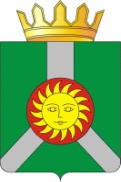 МУНИЦИПАЛЬНЫЙ СОЦИАЛЬНЫЙ ЗАКАЗна оказание муниципальных услуг в социальной сфере на 20__ год и на плановый период 20__ - 20__ годов <1>на  _______________ 20__ г. <2>КодыДатапо ОКПОУполномоченный органГлава БКУполномоченный орган(полное наименование уполномоченного органа)Глава БКНаименование бюджета <3>по ОКТМОСтатус <4>Направление деятельности <5>I. Общие сведения о муниципальном социальном заказе на оказание муниципальных услуг в социальной сфере (далее - муниципальный социальный заказ) в очередном финансовом году и плановом периоде, а также за пределами планового периодаI. Общие сведения о муниципальном социальном заказе на оказание муниципальных услуг в социальной сфере (далее - муниципальный социальный заказ) в очередном финансовом году и плановом периоде, а также за пределами планового периодаI. Общие сведения о муниципальном социальном заказе на оказание муниципальных услуг в социальной сфере (далее - муниципальный социальный заказ) в очередном финансовом году и плановом периоде, а также за пределами планового периодаI. Общие сведения о муниципальном социальном заказе на оказание муниципальных услуг в социальной сфере (далее - муниципальный социальный заказ) в очередном финансовом году и плановом периоде, а также за пределами планового периодаI. Общие сведения о муниципальном социальном заказе на оказание муниципальных услуг в социальной сфере (далее - муниципальный социальный заказ) в очередном финансовом году и плановом периоде, а также за пределами планового периодаI. Общие сведения о муниципальном социальном заказе на оказание муниципальных услуг в социальной сфере (далее - муниципальный социальный заказ) в очередном финансовом году и плановом периоде, а также за пределами планового периодаI. Общие сведения о муниципальном социальном заказе на оказание муниципальных услуг в социальной сфере (далее - муниципальный социальный заказ) в очередном финансовом году и плановом периоде, а также за пределами планового периодаI. Общие сведения о муниципальном социальном заказе на оказание муниципальных услуг в социальной сфере (далее - муниципальный социальный заказ) в очередном финансовом году и плановом периоде, а также за пределами планового периодаI. Общие сведения о муниципальном социальном заказе на оказание муниципальных услуг в социальной сфере (далее - муниципальный социальный заказ) в очередном финансовом году и плановом периоде, а также за пределами планового периодаI. Общие сведения о муниципальном социальном заказе на оказание муниципальных услуг в социальной сфере (далее - муниципальный социальный заказ) в очередном финансовом году и плановом периоде, а также за пределами планового периодаI. Общие сведения о муниципальном социальном заказе на оказание муниципальных услуг в социальной сфере (далее - муниципальный социальный заказ) в очередном финансовом году и плановом периоде, а также за пределами планового периода1. Общие сведения о муниципальном социальном заказе на 20__ год (на очередной финансовый год)1. Общие сведения о муниципальном социальном заказе на 20__ год (на очередной финансовый год)1. Общие сведения о муниципальном социальном заказе на 20__ год (на очередной финансовый год)1. Общие сведения о муниципальном социальном заказе на 20__ год (на очередной финансовый год)1. Общие сведения о муниципальном социальном заказе на 20__ год (на очередной финансовый год)1. Общие сведения о муниципальном социальном заказе на 20__ год (на очередной финансовый год)1. Общие сведения о муниципальном социальном заказе на 20__ год (на очередной финансовый год)1. Общие сведения о муниципальном социальном заказе на 20__ год (на очередной финансовый год)1. Общие сведения о муниципальном социальном заказе на 20__ год (на очередной финансовый год)1. Общие сведения о муниципальном социальном заказе на 20__ год (на очередной финансовый год)1. Общие сведения о муниципальном социальном заказе на 20__ год (на очередной финансовый год)Наименование муниципальной услуги (укрупнённой муниципальной услуги) <6>Год определения исполнителей муниципальных услуг (укрупнённой муниципальной услуги) <6>Место оказания муниципальной услуги (укрупнённой муниципальной услуги) <6>Показатель, характеризующий объём оказания муниципальной услуги (укрупнённой муниципальной услуги)Показатель, характеризующий объём оказания муниципальной услуги (укрупнённой муниципальной услуги)Показатель, характеризующий объём оказания муниципальной услуги (укрупнённой муниципальной услуги)Значение показателя, характеризующего объём оказания муниципальной услуги (укрупнённой муниципальной услуги) по способам определения исполнителей муниципальной услуги (укрупнённой муниципальной услуги)Значение показателя, характеризующего объём оказания муниципальной услуги (укрупнённой муниципальной услуги) по способам определения исполнителей муниципальной услуги (укрупнённой муниципальной услуги)Значение показателя, характеризующего объём оказания муниципальной услуги (укрупнённой муниципальной услуги) по способам определения исполнителей муниципальной услуги (укрупнённой муниципальной услуги)Значение показателя, характеризующего объём оказания муниципальной услуги (укрупнённой муниципальной услуги) по способам определения исполнителей муниципальной услуги (укрупнённой муниципальной услуги)Значение показателя, характеризующего объём оказания муниципальной услуги (укрупнённой муниципальной услуги) по способам определения исполнителей муниципальной услуги (укрупнённой муниципальной услуги)Наименование муниципальной услуги (укрупнённой муниципальной услуги) <6>Год определения исполнителей муниципальных услуг (укрупнённой муниципальной услуги) <6>Место оказания муниципальной услуги (укрупнённой муниципальной услуги) <6>наименование показателя <6>единица измеренияединица измерениявсего <7>из нихиз нихиз нихиз нихНаименование муниципальной услуги (укрупнённой муниципальной услуги) <6>Год определения исполнителей муниципальных услуг (укрупнённой муниципальной услуги) <6>Место оказания муниципальной услуги (укрупнённой муниципальной услуги) <6>наименование показателя <6>наименование <6>код по ОКЕИ <6>всего <7>оказываемого муниципальными казенными учреждениями на основании муниципального задания <8>оказываемого муниципальными бюджетными и автономными учреждениями на основании муниципального задания <8>в соответствии с конкурсом <8>в соответствии с социальными сертификатами <8>12345678910112. Общие сведения о муниципальном социальном заказе на 20__ год (на 1-й год планового периода)2. Общие сведения о муниципальном социальном заказе на 20__ год (на 1-й год планового периода)2. Общие сведения о муниципальном социальном заказе на 20__ год (на 1-й год планового периода)2. Общие сведения о муниципальном социальном заказе на 20__ год (на 1-й год планового периода)2. Общие сведения о муниципальном социальном заказе на 20__ год (на 1-й год планового периода)2. Общие сведения о муниципальном социальном заказе на 20__ год (на 1-й год планового периода)2. Общие сведения о муниципальном социальном заказе на 20__ год (на 1-й год планового периода)2. Общие сведения о муниципальном социальном заказе на 20__ год (на 1-й год планового периода)2. Общие сведения о муниципальном социальном заказе на 20__ год (на 1-й год планового периода)2. Общие сведения о муниципальном социальном заказе на 20__ год (на 1-й год планового периода)2. Общие сведения о муниципальном социальном заказе на 20__ год (на 1-й год планового периода)2. Общие сведения о муниципальном социальном заказе на 20__ год (на 1-й год планового периода)Наименование муниципальной услуги (укрупнённой муниципальной услуги) <9>Год определения исполнителей муниципальных услуг (укрупнённой муниципальной услуги) <9>Место оказания муниципальной услуги (укрупнённой муниципальной услуги) <9>Показатель, характеризующий объём оказания муниципальной услуги (укрупнённой муниципальной услуги)Показатель, характеризующий объём оказания муниципальной услуги (укрупнённой муниципальной услуги)Показатель, характеризующий объём оказания муниципальной услуги (укрупнённой муниципальной услуги)Значение показателя, характеризующего объём оказания муниципальной услуги (укрупнённой муниципальной услуги) по способам определения исполнителей муниципальной услуги (укрупнённой муниципальной услуги)Значение показателя, характеризующего объём оказания муниципальной услуги (укрупнённой муниципальной услуги) по способам определения исполнителей муниципальной услуги (укрупнённой муниципальной услуги)Значение показателя, характеризующего объём оказания муниципальной услуги (укрупнённой муниципальной услуги) по способам определения исполнителей муниципальной услуги (укрупнённой муниципальной услуги)Значение показателя, характеризующего объём оказания муниципальной услуги (укрупнённой муниципальной услуги) по способам определения исполнителей муниципальной услуги (укрупнённой муниципальной услуги)Значение показателя, характеризующего объём оказания муниципальной услуги (укрупнённой муниципальной услуги) по способам определения исполнителей муниципальной услуги (укрупнённой муниципальной услуги)Наименование муниципальной услуги (укрупнённой муниципальной услуги) <9>Год определения исполнителей муниципальных услуг (укрупнённой муниципальной услуги) <9>Место оказания муниципальной услуги (укрупнённой муниципальной услуги) <9>наименование показателя <9>единица измеренияединица измерениявсего <7>из нихиз нихиз нихиз нихНаименование муниципальной услуги (укрупнённой муниципальной услуги) <9>Год определения исполнителей муниципальных услуг (укрупнённой муниципальной услуги) <9>Место оказания муниципальной услуги (укрупнённой муниципальной услуги) <9>наименование показателя <9>наименование <9>код по ОКЕИ <9>всего <7>оказываемого муниципальными казенными учреждениями на основании муниципального  задания <10>оказываемого муниципальными бюджетными и автономными учреждениями на основании муниципального  задания <10>в соответствии с конкурсом <10>в соответствии с социальными сертификатами <10>12345678910113. Общие сведения о муниципальном социальном заказе на 20__ год (на 2-й год планового периода)3. Общие сведения о муниципальном социальном заказе на 20__ год (на 2-й год планового периода)3. Общие сведения о муниципальном социальном заказе на 20__ год (на 2-й год планового периода)3. Общие сведения о муниципальном социальном заказе на 20__ год (на 2-й год планового периода)3. Общие сведения о муниципальном социальном заказе на 20__ год (на 2-й год планового периода)3. Общие сведения о муниципальном социальном заказе на 20__ год (на 2-й год планового периода)3. Общие сведения о муниципальном социальном заказе на 20__ год (на 2-й год планового периода)3. Общие сведения о муниципальном социальном заказе на 20__ год (на 2-й год планового периода)3. Общие сведения о муниципальном социальном заказе на 20__ год (на 2-й год планового периода)3. Общие сведения о муниципальном социальном заказе на 20__ год (на 2-й год планового периода)3. Общие сведения о муниципальном социальном заказе на 20__ год (на 2-й год планового периода)Наименование муниципальной услуги (укрупнённой муниципальной услуги) <11>Год определения исполнителей муниципальных услуг (укрупнённой муниципальной услуги) <11>Место оказания муниципальной услуги (укрупнённой муниципальной услуги) <11>Показатель, характеризующий объём оказания муниципальной услуги (укрупнённой муниципальной услуги)Показатель, характеризующий объём оказания муниципальной услуги (укрупнённой муниципальной услуги)Показатель, характеризующий объём оказания муниципальной услуги (укрупнённой муниципальной услуги)Значение показателя, характеризующего объём оказания муниципальной услуги (укрупнённой муниципальной услуги) по способам определения исполнителей муниципальной услуги (укрупнённой муниципальной услуги)Значение показателя, характеризующего объём оказания муниципальной услуги (укрупнённой муниципальной услуги) по способам определения исполнителей муниципальной услуги (укрупнённой муниципальной услуги)Значение показателя, характеризующего объём оказания муниципальной услуги (укрупнённой муниципальной услуги) по способам определения исполнителей муниципальной услуги (укрупнённой муниципальной услуги)Значение показателя, характеризующего объём оказания муниципальной услуги (укрупнённой муниципальной услуги) по способам определения исполнителей муниципальной услуги (укрупнённой муниципальной услуги)Значение показателя, характеризующего объём оказания муниципальной услуги (укрупнённой муниципальной услуги) по способам определения исполнителей муниципальной услуги (укрупнённой муниципальной услуги)Значение показателя, характеризующего объём оказания муниципальной услуги (укрупнённой муниципальной услуги) по способам определения исполнителей муниципальной услуги (укрупнённой муниципальной услуги)Наименование муниципальной услуги (укрупнённой муниципальной услуги) <11>Год определения исполнителей муниципальных услуг (укрупнённой муниципальной услуги) <11>Место оказания муниципальной услуги (укрупнённой муниципальной услуги) <11>наименование показателя <11>единица измеренияединица измерениявсего <7>из нихиз нихиз нихиз нихиз нихНаименование муниципальной услуги (укрупнённой муниципальной услуги) <11>Год определения исполнителей муниципальных услуг (укрупнённой муниципальной услуги) <11>Место оказания муниципальной услуги (укрупнённой муниципальной услуги) <11>наименование показателя <11>наименование <11>код по ОКЕИ <11>всего <7>оказываемого муниципальными  казенными учреждениями на основании муниципального задания <12>оказываемого муниципальными бюджетными и автономными учреждениями на основании муниципального задания <12>в соответствии с конкурсом <12>в соответствии с социальными сертификатами <12>в соответствии с социальными сертификатами <12>1234567891011114. Общие сведения о муниципальном социальном заказе на 20__ - 20__ годы (на срок оказания муниципальных услуг за пределами планового периода)4. Общие сведения о муниципальном социальном заказе на 20__ - 20__ годы (на срок оказания муниципальных услуг за пределами планового периода)4. Общие сведения о муниципальном социальном заказе на 20__ - 20__ годы (на срок оказания муниципальных услуг за пределами планового периода)4. Общие сведения о муниципальном социальном заказе на 20__ - 20__ годы (на срок оказания муниципальных услуг за пределами планового периода)4. Общие сведения о муниципальном социальном заказе на 20__ - 20__ годы (на срок оказания муниципальных услуг за пределами планового периода)4. Общие сведения о муниципальном социальном заказе на 20__ - 20__ годы (на срок оказания муниципальных услуг за пределами планового периода)4. Общие сведения о муниципальном социальном заказе на 20__ - 20__ годы (на срок оказания муниципальных услуг за пределами планового периода)4. Общие сведения о муниципальном социальном заказе на 20__ - 20__ годы (на срок оказания муниципальных услуг за пределами планового периода)4. Общие сведения о муниципальном социальном заказе на 20__ - 20__ годы (на срок оказания муниципальных услуг за пределами планового периода)4. Общие сведения о муниципальном социальном заказе на 20__ - 20__ годы (на срок оказания муниципальных услуг за пределами планового периода)4. Общие сведения о муниципальном социальном заказе на 20__ - 20__ годы (на срок оказания муниципальных услуг за пределами планового периода)Наименование муниципальной услуги (укрупнённой муниципальной услуги) <13>Год определения исполнителей муниципальных услуг (укрупнённой муниципальной услуги) <13>Место оказания муниципальной услуги (укрупнённой муниципальной услуги) <13>Показатель, характеризующий объём оказания муниципальной услуги (укрупнённой муниципальной услуги)Показатель, характеризующий объём оказания муниципальной услуги (укрупнённой муниципальной услуги)Показатель, характеризующий объём оказания муниципальной услуги (укрупнённой муниципальной услуги)Значение показателя, характеризующего объём оказания муниципальной услуги (укрупнённой муниципальной услуги) по способам определения исполнителей муниципальной услуги (укрупнённой муниципальной услуги)Значение показателя, характеризующего объём оказания муниципальной услуги (укрупнённой муниципальной услуги) по способам определения исполнителей муниципальной услуги (укрупнённой муниципальной услуги)Значение показателя, характеризующего объём оказания муниципальной услуги (укрупнённой муниципальной услуги) по способам определения исполнителей муниципальной услуги (укрупнённой муниципальной услуги)Значение показателя, характеризующего объём оказания муниципальной услуги (укрупнённой муниципальной услуги) по способам определения исполнителей муниципальной услуги (укрупнённой муниципальной услуги)Значение показателя, характеризующего объём оказания муниципальной услуги (укрупнённой муниципальной услуги) по способам определения исполнителей муниципальной услуги (укрупнённой муниципальной услуги)Значение показателя, характеризующего объём оказания муниципальной услуги (укрупнённой муниципальной услуги) по способам определения исполнителей муниципальной услуги (укрупнённой муниципальной услуги)Наименование муниципальной услуги (укрупнённой муниципальной услуги) <13>Год определения исполнителей муниципальных услуг (укрупнённой муниципальной услуги) <13>Место оказания муниципальной услуги (укрупнённой муниципальной услуги) <13>наименование показателя <13>единица измеренияединица измерениявсего <7>из нихиз нихиз нихиз нихиз нихНаименование муниципальной услуги (укрупнённой муниципальной услуги) <13>Год определения исполнителей муниципальных услуг (укрупнённой муниципальной услуги) <13>Место оказания муниципальной услуги (укрупнённой муниципальной услуги) <13>наименование показателя <13>наименование <13>код по ОКЕИ <13>всего <7>оказываемого муниципальными казенными учреждениями на основании муниципального задания <14>оказываемого муниципальными бюджетными и автономными учреждениями на основании муниципального задания <14>в соответствии с конкурсом <14>в соответствии с социальными сертификатами <14>в соответствии с социальными сертификатами <14>123456789101111Наименование муниципальной услуги (муниципальных) услуг в социальнойсфере, составляющих укрупнённую муниципальную услугу 16Уникальный номер реестровой записи 16Содержание муниципальной услуги (муниципальных) услуг в социальнойсфере, составляющих укрупнённую муниципальную услугу 16Условия (формы)оказания муниципальной услуги (муниципальных) услуг в социальнойсфере, составляющих укрупнённую муниципальную услугу 16Категории потребителей муниципальных услуг (муниципальных) услуг, составляющих укрупнённую муниципальную услугу 16Уполномоченный орган (орган, уполномоченный на формирование муниципального социального заказа 17Срок оказания муниципальнойуслуги (муниципальных) услуг, составляющих укрупнённую муниципальную) услугу 18Год определенияисполнителей муниципальных услуг (муниципальных) услуг, составляющих укрупнённую муниципальную услугу19Год определенияисполнителей муниципальных услуг (муниципальных) услуг, составляющих укрупнённую муниципальную услугу19Место оказания муниципальнойуслуги (муниципальных) услуг, составляющих укрупнённую муниципальную услугу 20Место оказания муниципальнойуслуги (муниципальных) услуг, составляющих укрупнённую муниципальную услугу 20Показатель, характеризующий объём оказания муниципальной услуги (муниципальных услуг), составляющих укрупнённую муниципальную услугуПоказатель, характеризующий объём оказания муниципальной услуги (муниципальных услуг), составляющих укрупнённую муниципальную услугуПоказатель, характеризующий объём оказания муниципальной услуги (муниципальных услуг), составляющих укрупнённую муниципальную услугуПоказатель, характеризующий объём оказания муниципальной услуги (муниципальных услуг), составляющих укрупнённую муниципальную услугуПоказатель, характеризующий объём оказания муниципальной услуги (муниципальных услуг), составляющих укрупнённую муниципальную услугуЗначение показателя, характеризующего объём оказания муниципальной услуги (муниципальных) услуг, составляющих укрупнённую (муниципальную) услугу) по способам определения исполнителей муниципальных услуг, составляющих укрупнённую (муниципальную) услугу)Значение показателя, характеризующего объём оказания муниципальной услуги (муниципальных) услуг, составляющих укрупнённую (муниципальную) услугу) по способам определения исполнителей муниципальных услуг, составляющих укрупнённую (муниципальную) услугу)Значение показателя, характеризующего объём оказания муниципальной услуги (муниципальных) услуг, составляющих укрупнённую (муниципальную) услугу) по способам определения исполнителей муниципальных услуг, составляющих укрупнённую (муниципальную) услугу)Значение показателя, характеризующего объём оказания муниципальной услуги (муниципальных) услуг, составляющих укрупнённую (муниципальную) услугу) по способам определения исполнителей муниципальных услуг, составляющих укрупнённую (муниципальную) услугу)Предельные допустимые возможные отклонения от показателей, характеризующих объём оказания муниципальнойуслуги (муниципальных) услуг, составляющих укрупнённую муниципальную) услугу 23Предельные допустимые возможные отклонения от показателей, характеризующих объём оказания муниципальнойуслуги (муниципальных) услуг, составляющих укрупнённую муниципальную) услугу 23Наименование муниципальной услуги (муниципальных) услуг в социальнойсфере, составляющих укрупнённую муниципальную услугу 16Уникальный номер реестровой записи 16Содержание муниципальной услуги (муниципальных) услуг в социальнойсфере, составляющих укрупнённую муниципальную услугу 16Условия (формы)оказания муниципальной услуги (муниципальных) услуг в социальнойсфере, составляющих укрупнённую муниципальную услугу 16Категории потребителей муниципальных услуг (муниципальных) услуг, составляющих укрупнённую муниципальную услугу 16Уполномоченный орган (орган, уполномоченный на формирование муниципального социального заказа 17Срок оказания муниципальнойуслуги (муниципальных) услуг, составляющих укрупнённую муниципальную) услугу 18Год определенияисполнителей муниципальных услуг (муниципальных) услуг, составляющих укрупнённую муниципальную услугу19Год определенияисполнителей муниципальных услуг (муниципальных) услуг, составляющих укрупнённую муниципальную услугу19Место оказания муниципальнойуслуги (муниципальных) услуг, составляющих укрупнённую муниципальную услугу 20Место оказания муниципальнойуслуги (муниципальных) услуг, составляющих укрупнённую муниципальную услугу 20наименование показателя 16единица измеренияединица измеренияединица измеренияединица измеренияОказываемого муниципальными казенными (муниципальными) учреждениями на основании муниципального задания 22оказываемого муниципальными бюджетными и автономными учреждениями на основании муниципального задания 22в соответствиис конкурсом 22в соответствии с социальными сертификатами 22Наименование муниципальной услуги (муниципальных) услуг в социальнойсфере, составляющих укрупнённую муниципальную услугу 16Уникальный номер реестровой записи 16Содержание муниципальной услуги (муниципальных) услуг в социальнойсфере, составляющих укрупнённую муниципальную услугу 16Условия (формы)оказания муниципальной услуги (муниципальных) услуг в социальнойсфере, составляющих укрупнённую муниципальную услугу 16Категории потребителей муниципальных услуг (муниципальных) услуг, составляющих укрупнённую муниципальную услугу 16Уполномоченный орган (орган, уполномоченный на формирование муниципального социального заказа 17Срок оказания муниципальнойуслуги (муниципальных) услуг, составляющих укрупнённую муниципальную) услугу 18Год определенияисполнителей муниципальных услуг (муниципальных) услуг, составляющих укрупнённую муниципальную услугу19Год определенияисполнителей муниципальных услуг (муниципальных) услуг, составляющих укрупнённую муниципальную услугу19Место оказания муниципальнойуслуги (муниципальных) услуг, составляющих укрупнённую муниципальную услугу 20Место оказания муниципальнойуслуги (муниципальных) услуг, составляющих укрупнённую муниципальную услугу 20наименование показателя 16наименование 16наименование 16код по ОКЕИ 21код по ОКЕИ 21Оказываемого муниципальными казенными (муниципальными) учреждениями на основании муниципального задания 22оказываемого муниципальными бюджетными и автономными учреждениями на основании муниципального задания 22в соответствиис конкурсом 22в соответствии с социальными сертификатами 221234567889910111112121314151617ИтогоИтогоИтогоИтогоИтогоИтогоИтогоИтогоНаименование муниципальной услуги (муниципальных)услуг в социальнойсфере, составляющих укрупнённую (муниципальную) услугу) 16Уникальный номер реестровой записи 16Содержание муниципальнойуслуги (муниципальных) услуг в социальнойсфере, составляющих укрупнённую (муниципальную) услугу 16Условия (формы) оказания муниципальной услуги (муниципальных) услуг в социальнойсфере, составляющих укрупнённую (муниципальную) услугу) 16Категории потребителей муниципальных услуг (муниципальных) услуг, составляющих укрупнённую (муниципальную) услугу) 16Уполномоченный орган (орган, уполномоченный на формирование муниципального социального заказа) 17Срок оказания муниципальной услуги (муниципальных) услуг, составляющих укрупнённую (муниципальную) услугу) 18Год определенияисполнителей муниципальных услуг (муниципальных) услуг, составляющих укрупнённую (муниципальную) услугу) 19Место оказания муниципальной услуги  (муниципальных) услуг, составляющих укрупнённую (муниципальную) услугу) 20Показатель, характеризующий объём оказания муниципальной услуги (муниципальных) услуг, составляющих укрупнённую (муниципальную) услугу)Показатель, характеризующий объём оказания муниципальной услуги (муниципальных) услуг, составляющих укрупнённую (муниципальную) услугу)Показатель, характеризующий объём оказания муниципальной услуги (муниципальных) услуг, составляющих укрупнённую (муниципальную) услугу)Значение показателя, характеризующего объём оказания муниципальной услуги (муниципальных) услуг, составляющих укрупнённую (муниципальную) услугу) по способам определения исполнителей государственных (муниципальных) услуг (муниципальных) услуг, составляющих укрупнённую (муниципальную) услугу)Значение показателя, характеризующего объём оказания муниципальной услуги (муниципальных) услуг, составляющих укрупнённую (муниципальную) услугу) по способам определения исполнителей государственных (муниципальных) услуг (муниципальных) услуг, составляющих укрупнённую (муниципальную) услугу)Значение показателя, характеризующего объём оказания муниципальной услуги (муниципальных) услуг, составляющих укрупнённую (муниципальную) услугу) по способам определения исполнителей государственных (муниципальных) услуг (муниципальных) услуг, составляющих укрупнённую (муниципальную) услугу)Значение показателя, характеризующего объём оказания муниципальной услуги (муниципальных) услуг, составляющих укрупнённую (муниципальную) услугу) по способам определения исполнителей государственных (муниципальных) услуг (муниципальных) услуг, составляющих укрупнённую (муниципальную) услугу)Предельные допустимые возможные отклонения от показателей, характеризующих объём оказания муниципальнойуслуги (муниципальных) услуг, составляющих укрупнённую (муниципальную) услугу) 23Наименование муниципальной услуги (муниципальных)услуг в социальнойсфере, составляющих укрупнённую (муниципальную) услугу) 16Уникальный номер реестровой записи 16Содержание муниципальнойуслуги (муниципальных) услуг в социальнойсфере, составляющих укрупнённую (муниципальную) услугу 16Условия (формы) оказания муниципальной услуги (муниципальных) услуг в социальнойсфере, составляющих укрупнённую (муниципальную) услугу) 16Категории потребителей муниципальных услуг (муниципальных) услуг, составляющих укрупнённую (муниципальную) услугу) 16Уполномоченный орган (орган, уполномоченный на формирование муниципального социального заказа) 17Срок оказания муниципальной услуги (муниципальных) услуг, составляющих укрупнённую (муниципальную) услугу) 18Год определенияисполнителей муниципальных услуг (муниципальных) услуг, составляющих укрупнённую (муниципальную) услугу) 19Место оказания муниципальной услуги  (муниципальных) услуг, составляющих укрупнённую (муниципальную) услугу) 20наименованиепоказателя 16единица измеренияединица измеренияоказываемого муниципальными казенными учреждениями на основании муниципального задания 22оказываемого муниципальными бюджетными и автономными учреждениями на основании муниципального задания 22в соответствии с конкурсом 22в соответствии с социальными сертификатами 22Предельные допустимые возможные отклонения от показателей, характеризующих объём оказания муниципальнойуслуги (муниципальных) услуг, составляющих укрупнённую (муниципальную) услугу) 23Наименование муниципальной услуги (муниципальных)услуг в социальнойсфере, составляющих укрупнённую (муниципальную) услугу) 16Уникальный номер реестровой записи 16Содержание муниципальнойуслуги (муниципальных) услуг в социальнойсфере, составляющих укрупнённую (муниципальную) услугу 16Условия (формы) оказания муниципальной услуги (муниципальных) услуг в социальнойсфере, составляющих укрупнённую (муниципальную) услугу) 16Категории потребителей муниципальных услуг (муниципальных) услуг, составляющих укрупнённую (муниципальную) услугу) 16Уполномоченный орган (орган, уполномоченный на формирование муниципального социального заказа) 17Срок оказания муниципальной услуги (муниципальных) услуг, составляющих укрупнённую (муниципальную) услугу) 18Год определенияисполнителей муниципальных услуг (муниципальных) услуг, составляющих укрупнённую (муниципальную) услугу) 19Место оказания муниципальной услуги  (муниципальных) услуг, составляющих укрупнённую (муниципальную) услугу) 20наименованиепоказателя 16наименование 16код по ОКЕИ 21оказываемого муниципальными казенными учреждениями на основании муниципального задания 22оказываемого муниципальными бюджетными и автономными учреждениями на основании муниципального задания 22в соответствии с конкурсом 22в соответствии с социальными сертификатами 22Предельные допустимые возможные отклонения от показателей, характеризующих объём оказания муниципальнойуслуги (муниципальных) услуг, составляющих укрупнённую (муниципальную) услугу) 231234567891011121314151617ИтогоИтогоИтогоИтогоИтогоИтогоИтогоНаименование муниципальной услуги (муниципальных) услуг в социальнойсфере, составляющих укрупнённую муниципальную услугу) 16Уникальный номер реестровой записи 16Содержание муниципальной услуги (муниципальных)услуг в социальнойсфере, составляющих укрупнённую муниципальную услугу 16Условия (формы) оказания муниципальной услуги (муниципальных)услугв социальной сфере, составляющих укрупнённую муниципальную услугу) 16Категории потребителей муниципальных услуг (муниципальных) услуг, составляющих укрупнённую муниципальную услугу) 16Уполномоченный орган (орган, уполномоченный на формирование  муниципального социального заказа) 17Срок оказания муниципальной услуги (муниципальных) услуг, составляющих укрупнённую муниципальную услугу) 18Год определенияисполнителей муниципальных услуг (муниципальных) услуг, составляющих укрупнённую муниципальнуюуслугу) 19Место оказания муниципальнойуслуги  (муниципальных) услуг, составляющих укрупнённую муниципальную услугу) 20Показатель, характеризующий объём оказания муниципальной услуги \ (муниципальных) услуг, составляющих укрупнённую муниципальную услугу)Показатель, характеризующий объём оказания муниципальной услуги \ (муниципальных) услуг, составляющих укрупнённую муниципальную услугу)Показатель, характеризующий объём оказания муниципальной услуги \ (муниципальных) услуг, составляющих укрупнённую муниципальную услугу)Значение показателя, характеризующего объём оказания муниципальной услуги (муниципальных) услуг, составляющих укрупнённую (муниципальную) услугу) по способам определения исполнителей (муниципальных) услуг (муниципальных) услуг, составляющих укрупнённую (муниципальную) услугу)Значение показателя, характеризующего объём оказания муниципальной услуги (муниципальных) услуг, составляющих укрупнённую (муниципальную) услугу) по способам определения исполнителей (муниципальных) услуг (муниципальных) услуг, составляющих укрупнённую (муниципальную) услугу)Значение показателя, характеризующего объём оказания муниципальной услуги (муниципальных) услуг, составляющих укрупнённую (муниципальную) услугу) по способам определения исполнителей (муниципальных) услуг (муниципальных) услуг, составляющих укрупнённую (муниципальную) услугу)Значение показателя, характеризующего объём оказания муниципальной услуги (муниципальных) услуг, составляющих укрупнённую (муниципальную) услугу) по способам определения исполнителей (муниципальных) услуг (муниципальных) услуг, составляющих укрупнённую (муниципальную) услугу)Предельные допустимые возможные отклонения от показателей, характеризующих объём оказания муниципальнойуслуги (муниципальных) услуг, составляющих укрупнённую муниципальную услугу) 23Наименование муниципальной услуги (муниципальных) услуг в социальнойсфере, составляющих укрупнённую муниципальную услугу) 16Уникальный номер реестровой записи 16Содержание муниципальной услуги (муниципальных)услуг в социальнойсфере, составляющих укрупнённую муниципальную услугу 16Условия (формы) оказания муниципальной услуги (муниципальных)услугв социальной сфере, составляющих укрупнённую муниципальную услугу) 16Категории потребителей муниципальных услуг (муниципальных) услуг, составляющих укрупнённую муниципальную услугу) 16Уполномоченный орган (орган, уполномоченный на формирование  муниципального социального заказа) 17Срок оказания муниципальной услуги (муниципальных) услуг, составляющих укрупнённую муниципальную услугу) 18Год определенияисполнителей муниципальных услуг (муниципальных) услуг, составляющих укрупнённую муниципальнуюуслугу) 19Место оказания муниципальнойуслуги  (муниципальных) услуг, составляющих укрупнённую муниципальную услугу) 20наименованиепоказателя 16единица измеренияединица измеренияоказываемого муниципальными казенными учреждениями на основании муниципального задания 22оказываемого муниципальными бюджетными и автономными учреждениями на основании муниципального задания 22в соответствии с конкурсом 22в соответствии с социальными сертификатами 22Предельные допустимые возможные отклонения от показателей, характеризующих объём оказания муниципальнойуслуги (муниципальных) услуг, составляющих укрупнённую муниципальную услугу) 23Наименование муниципальной услуги (муниципальных) услуг в социальнойсфере, составляющих укрупнённую муниципальную услугу) 16Уникальный номер реестровой записи 16Содержание муниципальной услуги (муниципальных)услуг в социальнойсфере, составляющих укрупнённую муниципальную услугу 16Условия (формы) оказания муниципальной услуги (муниципальных)услугв социальной сфере, составляющих укрупнённую муниципальную услугу) 16Категории потребителей муниципальных услуг (муниципальных) услуг, составляющих укрупнённую муниципальную услугу) 16Уполномоченный орган (орган, уполномоченный на формирование  муниципального социального заказа) 17Срок оказания муниципальной услуги (муниципальных) услуг, составляющих укрупнённую муниципальную услугу) 18Год определенияисполнителей муниципальных услуг (муниципальных) услуг, составляющих укрупнённую муниципальнуюуслугу) 19Место оказания муниципальнойуслуги  (муниципальных) услуг, составляющих укрупнённую муниципальную услугу) 20наименованиепоказателя 16наименование 16код по ОКЕИ 21оказываемого муниципальными казенными учреждениями на основании муниципального задания 22оказываемого муниципальными бюджетными и автономными учреждениями на основании муниципального задания 22в соответствии с конкурсом 22в соответствии с социальными сертификатами 22Предельные допустимые возможные отклонения от показателей, характеризующих объём оказания муниципальнойуслуги (муниципальных) услуг, составляющих укрупнённую муниципальную услугу) 231234567891011121314151617ИтогоИтогоИтогоИтогоИтогоИтогоИтогоНаименование муниципальной услуги (муниципальных) услуг в социальнойсфере, составляющих укрупнённую муниципальную услугу) 16Уникальный номер реестровойзаписи 16Содержание муниципальной услуги муниципальныхуслуг в социальнойсфере, составляющих укрупнённую муниципальную услугу 16Условия (формы) оказания муниципальной услуги (муниципальных)услуг в социальной сфере, составляющих укрупнённую муниципальную услугу) 16Категории потребителей муниципальных услуг (муниципальных) услуг, составляющих укрупнённую муниципальную) услугу) 16Уполномоченный орган (орган, уполномоченный на формирование муниципального социального заказа) 17Срок оказания муниципальной услуги (муниципальных) услуг, составляющих укрупнённую муниципальную услугу) 18Год определенияисполнителей муниципальных услуг (муниципальных) услуг, составляющих укрупнённую муниципальную услугу) 19Место оказания муниципальной услуги (муниципальных) услуг, составляющих укрупнённую (муниципальную) услугу) 20Показатель, характеризующий объём оказания (муниципальной) услуги (муниципальных) услуг, составляющих укрупнённую (муниципальную) услугу)Показатель, характеризующий объём оказания (муниципальной) услуги (муниципальных) услуг, составляющих укрупнённую (муниципальную) услугу)Показатель, характеризующий объём оказания (муниципальной) услуги (муниципальных) услуг, составляющих укрупнённую (муниципальную) услугу)Значение показателя, характеризующего объём оказания муниципальной услуги (муниципальных) услуг, составляющих укрупнённую муниципальную услугу по способам определения исполнителей муниципальных услуг (муниципальных) услуг, составляющих укрупнённую муниципальную услугу)Значение показателя, характеризующего объём оказания муниципальной услуги (муниципальных) услуг, составляющих укрупнённую муниципальную услугу по способам определения исполнителей муниципальных услуг (муниципальных) услуг, составляющих укрупнённую муниципальную услугу)Значение показателя, характеризующего объём оказания муниципальной услуги (муниципальных) услуг, составляющих укрупнённую муниципальную услугу по способам определения исполнителей муниципальных услуг (муниципальных) услуг, составляющих укрупнённую муниципальную услугу)Значение показателя, характеризующего объём оказания муниципальной услуги (муниципальных) услуг, составляющих укрупнённую муниципальную услугу по способам определения исполнителей муниципальных услуг (муниципальных) услуг, составляющих укрупнённую муниципальную услугу)Предельные допустимые возможные отклонения от показателей, характеризующих объём оказания муниципальнойуслуги (муниципальных) услуг, составляющих укрупнённую муниципальную услугу) 23Наименование муниципальной услуги (муниципальных) услуг в социальнойсфере, составляющих укрупнённую муниципальную услугу) 16Уникальный номер реестровойзаписи 16Содержание муниципальной услуги муниципальныхуслуг в социальнойсфере, составляющих укрупнённую муниципальную услугу 16Условия (формы) оказания муниципальной услуги (муниципальных)услуг в социальной сфере, составляющих укрупнённую муниципальную услугу) 16Категории потребителей муниципальных услуг (муниципальных) услуг, составляющих укрупнённую муниципальную) услугу) 16Уполномоченный орган (орган, уполномоченный на формирование муниципального социального заказа) 17Срок оказания муниципальной услуги (муниципальных) услуг, составляющих укрупнённую муниципальную услугу) 18Год определенияисполнителей муниципальных услуг (муниципальных) услуг, составляющих укрупнённую муниципальную услугу) 19Место оказания муниципальной услуги (муниципальных) услуг, составляющих укрупнённую (муниципальную) услугу) 20наименование показателя 16единица измеренияединица измеренияоказываемого муниципальными казенными учреждениями на основании муниципального задания 22оказываемого (муниципальными) бюджетными и автономными учреждениями на основании муниципального задания 22в соответствии с конкурсом 22в соответствии с социальными сертификатами 22Предельные допустимые возможные отклонения от показателей, характеризующих объём оказания муниципальнойуслуги (муниципальных) услуг, составляющих укрупнённую муниципальную услугу) 23Наименование муниципальной услуги (муниципальных) услуг в социальнойсфере, составляющих укрупнённую муниципальную услугу) 16Уникальный номер реестровойзаписи 16Содержание муниципальной услуги муниципальныхуслуг в социальнойсфере, составляющих укрупнённую муниципальную услугу 16Условия (формы) оказания муниципальной услуги (муниципальных)услуг в социальной сфере, составляющих укрупнённую муниципальную услугу) 16Категории потребителей муниципальных услуг (муниципальных) услуг, составляющих укрупнённую муниципальную) услугу) 16Уполномоченный орган (орган, уполномоченный на формирование муниципального социального заказа) 17Срок оказания муниципальной услуги (муниципальных) услуг, составляющих укрупнённую муниципальную услугу) 18Год определенияисполнителей муниципальных услуг (муниципальных) услуг, составляющих укрупнённую муниципальную услугу) 19Место оказания муниципальной услуги (муниципальных) услуг, составляющих укрупнённую (муниципальную) услугу) 20наименование показателя 16наименование 16код по ОКЕИ 21оказываемого муниципальными казенными учреждениями на основании муниципального задания 22оказываемого (муниципальными) бюджетными и автономными учреждениями на основании муниципального задания 22в соответствии с конкурсом 22в соответствии с социальными сертификатами 22Предельные допустимые возможные отклонения от показателей, характеризующих объём оказания муниципальнойуслуги (муниципальных) услуг, составляющих укрупнённую муниципальную услугу) 231234567891011121314151617ИтогоИтогоИтогоИтогоИтогоИтогоИтогоНаименование муниципальной услуги в социальной сфере (муниципальных) услуг в социальной сфере, составляющих укрупнённую муниципальную услугу) 16Уникальныйномер реестровой записи 16Содержание муниципальной услуги (муниципальных) услуг в социальной сфере, составляющих укрупнённую муниципальную услугу 16Условия (формы)оказания муниципальной услуги в социальной сфере (муниципальных) услуг в социальной сфере, составляющих укрупнённую муниципальную услугу) 16Категории потребителеймуниципальных услуг в социальной сфере (муниципальных) услуг в социальной сфере, составляющих укрупнённую муниципальную услугу) 16Год определения исполнителей муниципальных услуг в социальнойсфере (муниципальных) услуг в социальной сфере, составляющих укрупнённую муниципальную услугу) 19Место оказания муниципальной услуги в социальной сфере (муниципальных) услуг в социальной сфере, составляющих укрупнённую муниципальнуюуслугу) 20Показатель, характеризующий качество оказания муниципальной услуги в социальной сфере (муниципальных) услуг в социальной сфере, составляющих укрупнённую (муниципальную) услугу) 4Показатель, характеризующий качество оказания муниципальной услуги в социальной сфере (муниципальных) услуг в социальной сфере, составляющих укрупнённую (муниципальную) услугу) 4Показатель, характеризующий качество оказания муниципальной услуги в социальной сфере (муниципальных) услуг в социальной сфере, составляющих укрупнённую (муниципальную) услугу) 4Значение показателя, характеризующего качество оказания (муниципальной) услуги в социальной сфере (муниципальных) услуг в социальной сфере, составляющих укрупнённую муниципальную услугу) 24Предельные допустимые возможные отклонения от показателя, характеризующего качество оказания муниципальной услуги в социальной сфере (муниципальных) услуг в социальной сфере, составляющих укрупнённую муниципальную услугу) 25Наименование муниципальной услуги в социальной сфере (муниципальных) услуг в социальной сфере, составляющих укрупнённую муниципальную услугу) 16Уникальныйномер реестровой записи 16Содержание муниципальной услуги (муниципальных) услуг в социальной сфере, составляющих укрупнённую муниципальную услугу 16Условия (формы)оказания муниципальной услуги в социальной сфере (муниципальных) услуг в социальной сфере, составляющих укрупнённую муниципальную услугу) 16Категории потребителеймуниципальных услуг в социальной сфере (муниципальных) услуг в социальной сфере, составляющих укрупнённую муниципальную услугу) 16Год определения исполнителей муниципальных услуг в социальнойсфере (муниципальных) услуг в социальной сфере, составляющих укрупнённую муниципальную услугу) 19Место оказания муниципальной услуги в социальной сфере (муниципальных) услуг в социальной сфере, составляющих укрупнённую муниципальнуюуслугу) 20наименованиепоказателя 16единица измеренияединица измеренияЗначение показателя, характеризующего качество оказания (муниципальной) услуги в социальной сфере (муниципальных) услуг в социальной сфере, составляющих укрупнённую муниципальную услугу) 24Предельные допустимые возможные отклонения от показателя, характеризующего качество оказания муниципальной услуги в социальной сфере (муниципальных) услуг в социальной сфере, составляющих укрупнённую муниципальную услугу) 25Наименование муниципальной услуги в социальной сфере (муниципальных) услуг в социальной сфере, составляющих укрупнённую муниципальную услугу) 16Уникальныйномер реестровой записи 16Содержание муниципальной услуги (муниципальных) услуг в социальной сфере, составляющих укрупнённую муниципальную услугу 16Условия (формы)оказания муниципальной услуги в социальной сфере (муниципальных) услуг в социальной сфере, составляющих укрупнённую муниципальную услугу) 16Категории потребителеймуниципальных услуг в социальной сфере (муниципальных) услуг в социальной сфере, составляющих укрупнённую муниципальную услугу) 16Год определения исполнителей муниципальных услуг в социальнойсфере (муниципальных) услуг в социальной сфере, составляющих укрупнённую муниципальную услугу) 19Место оказания муниципальной услуги в социальной сфере (муниципальных) услуг в социальной сфере, составляющих укрупнённую муниципальнуюуслугу) 20наименованиепоказателя 16наименование 16код по ОКЕИ 21Значение показателя, характеризующего качество оказания (муниципальной) услуги в социальной сфере (муниципальных) услуг в социальной сфере, составляющих укрупнённую муниципальную услугу) 24Предельные допустимые возможные отклонения от показателя, характеризующего качество оказания муниципальной услуги в социальной сфере (муниципальных) услуг в социальной сфере, составляющих укрупнённую муниципальную услугу) 25123456789101112Руководитель(уполномоченное лицо)________________(должность)___________(подпись)______________(Ф.И.О.)ОТЧЁТоб исполнении муниципального социального заказа на оказание муниципальных услуг в социальной сфере, отнесённых к полномочиям органам местного самоуправления Колпашевского района, на 20__ год и на плановый период 20__ - 20__ годов <1>КОДЫФорма ОКУДна "__" ______ 20__ г. <2>Датапо ОКПОУполномоченный орган <3>Глава БК(указывается полное наименование уполномоченного органа)Наименование деятельности <4>Периодичность <5>Наименование муниципальной услуги(укрупнённой муниципальной услуги) <6>Год определения исполнителей муниципальной(укрупнённой муниципальной услуги) <6>Место оказания муниципальной услуги(укрупнённой муниципальной услуги) <6>Показатель, характеризующий объём оказания муниципальной услуги(укрупнённой муниципальной услуги)Показатель, характеризующий объём оказания муниципальной услуги(укрупнённой муниципальной услуги)Показатель, характеризующий объём оказания муниципальной услуги(укрупнённой муниципальной услуги)Значение планового показателя, характеризующего объём оказания муниципальной услуги(укрупнённой муниципальной услуги)Значение планового показателя, характеризующего объём оказания муниципальной услуги(укрупнённой муниципальной услуги)Значение планового показателя, характеризующего объём оказания муниципальной услуги(укрупнённой муниципальной услуги)Значение планового показателя, характеризующего объём оказания муниципальной услуги(укрупнённой муниципальной услуги)Значение планового показателя, характеризующего объём оказания муниципальной услуги(укрупнённой муниципальной услуги)Значение предельного допустимого возможного отклонения от показателя, характеризующего объём оказания муниципальной услуги(укрупнённой муниципальной услуги) <8>Значение фактического показателя, характеризующего объём оказания муниципальной услуги(укрупнённой муниципальной услуги), на "__" ________ 20__ г. <2>Значение фактического показателя, характеризующего объём оказания муниципальной услуги(укрупнённой муниципальной услуги), на "__" ________ 20__ г. <2>Значение фактического показателя, характеризующего объём оказания муниципальной услуги(укрупнённой муниципальной услуги), на "__" ________ 20__ г. <2>Значение фактического показателя, характеризующего объём оказания муниципальной услуги(укрупнённой муниципальной услуги), на "__" ________ 20__ г. <2>Значение фактического показателя, характеризующего объём оказания муниципальной услуги(укрупнённой муниципальной услуги), на "__" ________ 20__ г. <2>Значение фактического отклонения от показателя, характеризующего объём оказания муниципальной услуги(укрупнённой муниципальной услуги) <11>Количество исполнителей услуг, исполнивших муниципальное задание, соглашение, с отклонениями, превышающими предельные допустимые возможные отклонения от показателя, характеризующего объём оказания муниципальной услуги(укрупнённой муниципальной услуги) <12>Доля исполнителей услуг, исполнивших муниципальное задание, соглашение, с отклонениями, превышающими предельные допустимые возможные отклонения от показателя, характеризующего объём оказания муниципальной услуги(укрупнённой муниципальной услуги) <13>Наименование муниципальной услуги(укрупнённой муниципальной услуги) <6>Год определения исполнителей муниципальной(укрупнённой муниципальной услуги) <6>Место оказания муниципальной услуги(укрупнённой муниципальной услуги) <6>наименование показателя <6>единица измеренияединица измерениявсего <7>в том числев том числев том числев том числеЗначение предельного допустимого возможного отклонения от показателя, характеризующего объём оказания муниципальной услуги(укрупнённой муниципальной услуги) <8>всего <9>в том числев том числев том числев том числеЗначение фактического отклонения от показателя, характеризующего объём оказания муниципальной услуги(укрупнённой муниципальной услуги) <11>Количество исполнителей услуг, исполнивших муниципальное задание, соглашение, с отклонениями, превышающими предельные допустимые возможные отклонения от показателя, характеризующего объём оказания муниципальной услуги(укрупнённой муниципальной услуги) <12>Доля исполнителей услуг, исполнивших муниципальное задание, соглашение, с отклонениями, превышающими предельные допустимые возможные отклонения от показателя, характеризующего объём оказания муниципальной услуги(укрупнённой муниципальной услуги) <13>Наименование муниципальной услуги(укрупнённой муниципальной услуги) <6>Год определения исполнителей муниципальной(укрупнённой муниципальной услуги) <6>Место оказания муниципальной услуги(укрупнённой муниципальной услуги) <6>наименование показателя <6>наименование <6>код по ОКЕИ <6>всего <7>оказываемого муниципальными казенными учреждениями на основании муниципального задания <6>оказываемого муниципальными бюджетными и автономными учреждениями на основании муниципального задания <6>оказываемого в соответствии с конкурсом <6>оказываемого в соответствии с социальными сертификатами <6>Значение предельного допустимого возможного отклонения от показателя, характеризующего объём оказания муниципальной услуги(укрупнённой муниципальной услуги) <8>всего <9>оказываемого муниципальными казенными учреждениями на основании муниципального задания <10>оказываемого муниципальными бюджетными и автономными учреждениями на основании муниципального задания <10>оказываемого в соответствии с конкурсом <10>оказываемого в соответствии с социальными сертификатами <10>Значение фактического отклонения от показателя, характеризующего объём оказания муниципальной услуги(укрупнённой муниципальной услуги) <11>Количество исполнителей услуг, исполнивших муниципальное задание, соглашение, с отклонениями, превышающими предельные допустимые возможные отклонения от показателя, характеризующего объём оказания муниципальной услуги(укрупнённой муниципальной услуги) <12>Доля исполнителей услуг, исполнивших муниципальное задание, соглашение, с отклонениями, превышающими предельные допустимые возможные отклонения от показателя, характеризующего объём оказания муниципальной услуги(укрупнённой муниципальной услуги) <13>1234567891011121314151617181920Наименование муниципальной услуги <6>Год определения исполнителей муниципальной услуги <6>Место оказания муниципальной услуги <6>Показатель, характеризующий качество оказания муниципальной услугиПоказатель, характеризующий качество оказания муниципальной услугиПоказатель, характеризующий качество оказания муниципальной услугиЗначение планового показателя, характеризующего качество оказания муниципальной услуги <6>Значение фактического показателя, характеризующего качество оказания муниципальной услуги <10> на "__" ____ 20_ год <2>Значение предельного допустимого возможного отклонения от показателя, характеризующего качество оказания муниципальной услуги <6>Значение фактического отклонения от показателя, характеризующего качество оказания муниципальной услуги <14>Количество исполнителей услуг, исполнивших муниципальное задание, соглашение, с отклонениями, превышающими предельные допустимые возможные отклонения от показателя, характеризующего качество оказания муниципальной услуги <15>Доля исполнителей услуг, исполнивших муниципальное задание, соглашение, с отклонениями, превышающими предельные допустимые возможные отклонения от показателя, характеризующего качество оказания муниципальной услуги <16>Уникальный номер реестровой записиСодержание муниципальной услугиУсловия (формы) оказания муниципальной услугиКатегория потребителей муниципальных услугНаименование муниципальной услуги <6>Год определения исполнителей муниципальной услуги <6>Место оказания муниципальной услуги <6>наименование показателя <6>единица измеренияединица измеренияЗначение планового показателя, характеризующего качество оказания муниципальной услуги <6>Значение фактического показателя, характеризующего качество оказания муниципальной услуги <10> на "__" ____ 20_ год <2>Значение предельного допустимого возможного отклонения от показателя, характеризующего качество оказания муниципальной услуги <6>Значение фактического отклонения от показателя, характеризующего качество оказания муниципальной услуги <14>Количество исполнителей услуг, исполнивших муниципальное задание, соглашение, с отклонениями, превышающими предельные допустимые возможные отклонения от показателя, характеризующего качество оказания муниципальной услуги <15>Доля исполнителей услуг, исполнивших муниципальное задание, соглашение, с отклонениями, превышающими предельные допустимые возможные отклонения от показателя, характеризующего качество оказания муниципальной услуги <16>Уникальный номер реестровой записиНаименование муниципальной услуги <6>Год определения исполнителей муниципальной услуги <6>Место оказания муниципальной услуги <6>наименование показателя <6>наименование <6>Код по ОКЕИ <6>Значение планового показателя, характеризующего качество оказания муниципальной услуги <6>Значение фактического показателя, характеризующего качество оказания муниципальной услуги <10> на "__" ____ 20_ год <2>Значение предельного допустимого возможного отклонения от показателя, характеризующего качество оказания муниципальной услуги <6>Значение фактического отклонения от показателя, характеризующего качество оказания муниципальной услуги <14>Количество исполнителей услуг, исполнивших муниципальное задание, соглашение, с отклонениями, превышающими предельные допустимые возможные отклонения от показателя, характеризующего качество оказания муниципальной услуги <15>Доля исполнителей услуг, исполнивших муниципальное задание, соглашение, с отклонениями, превышающими предельные допустимые возможные отклонения от показателя, характеризующего качество оказания муниципальной услуги <16>Уникальный номер реестровой записи12345678910111213141516Исполнитель муниципальной услугиИсполнитель муниципальной услугиИсполнитель муниципальной услугиИсполнитель муниципальной услугиУникальный номер реестровой записи <20>Наименование муниципальной услуги <20>Содержание муниципальной услуги <20>Условия (формы) оказания муниципальной услуги <20>Категории потребителей муниципальных услуг <20>Год определения исполнителей муниципальных услуг <20>Место оказания муниципальной услуги <20>Показатель, характеризующий качество оказания муниципальной услугиПоказатель, характеризующий качество оказания муниципальной услугиПоказатель, характеризующий качество оказания муниципальной услугиЗначение планового показателя, характеризующего качество оказания муниципальной услуги <21>Предельные допустимые возможные отклонения от показателя, характеризующего качество оказания муниципальной услуги <21>Показатель, характеризующий объём оказания муниципальной услугиПоказатель, характеризующий объём оказания муниципальной услугиПоказатель, характеризующий объём оказания муниципальной услугиЗначение планового показателя, характеризующего объём оказания муниципальной услуги <22>Значение планового показателя, характеризующего объём оказания муниципальной услуги <22>Значение планового показателя, характеризующего объём оказания муниципальной услуги <22>Значение планового показателя, характеризующего объём оказания муниципальной услуги <22>Предельные допустимые возможные отклонения от показателя, характеризующего объём оказания муниципальной услуги <21>уникальный код организации по Сводному реестру <18>наименование исполнителя муниципальной услуги <19>организационно-правовая формаорганизационно-правовая формаУникальный номер реестровой записи <20>Наименование муниципальной услуги <20>Содержание муниципальной услуги <20>Условия (формы) оказания муниципальной услуги <20>Категории потребителей муниципальных услуг <20>Год определения исполнителей муниципальных услуг <20>Место оказания муниципальной услуги <20>наименование показателя <20>единица измеренияединица измеренияЗначение планового показателя, характеризующего качество оказания муниципальной услуги <21>Предельные допустимые возможные отклонения от показателя, характеризующего качество оказания муниципальной услуги <21>наименование показателя <20>единица измеренияединица измеренияоказываемый муниципальными казенными учреждениями на основании муниципального задания <21>оказываемый муниципальными бюджетными и автономными учреждениями на основании муниципального задания <21>в соответствии с конкурсом <21>в соответствии с социальными сертификатами <21>уникальный код организации по Сводному реестру <18>наименование исполнителя муниципальной услуги <19>наименование <19>код по ОКОПФ <19>Уникальный номер реестровой записи <20>Наименование муниципальной услуги <20>Содержание муниципальной услуги <20>Условия (формы) оказания муниципальной услуги <20>Категории потребителей муниципальных услуг <20>Год определения исполнителей муниципальных услуг <20>Место оказания муниципальной услуги <20>наименование показателя <20>наименование <20>код по ОКЕИ <20>Значение планового показателя, характеризующего качество оказания муниципальной услуги <21>Предельные допустимые возможные отклонения от показателя, характеризующего качество оказания муниципальной услуги <21>наименование показателя <20>наименование <20>Код по ОКЕИ <20>оказываемый муниципальными казенными учреждениями на основании муниципального задания <21>оказываемый муниципальными бюджетными и автономными учреждениями на основании муниципального задания <21>в соответствии с конкурсом <21>в соответствии с социальными сертификатами <21>123456789101112131415161718192021222324Итого по муниципальной услугеxxxИтого по муниципальной услугеxxxИтого по муниципальной услугеxxxИтого по муниципальной услугеxxxИтого по муниципальной услугеxxxИтого по муниципальной услугеxxxИтого по муниципальной услугеxxxИтого по муниципальной услугеxxxИтого по укрупнённой муниципальной услугеxxxxxxxxИтого по укрупнённой муниципальной услугеxxxxxxxxИтого по укрупнённой муниципальной услугеxxxxxxxxИтого по укрупнённой муниципальной услугеxxxxxxxxИтого по укрупнённой муниципальной услугеxxxxxxxxИтого по укрупнённой муниципальной услугеxxxxxxxxИтого по укрупнённой муниципальной услугеxxxxxxxxИтого по укрупнённой муниципальной услугеxxxxxxxхИсполнитель муниципальной услугиИсполнитель муниципальной услугиИсполнитель муниципальной услугиИсполнитель муниципальной услугиИсполнитель муниципальной услугиУникальный номер реестровой записи <20>Уникальный номер реестровой записи <20>Наименование муниципальной услуги <20>Наименование муниципальной услуги <20>Содержание муниципальной услуги <20>Условия (формы) оказания муниципальнойуслуги <20>Категории потребителей муниципальных услуг <20>Категории потребителей муниципальных услуг <20>Категории потребителей муниципальных услуг <20>Год определения исполнителей муниципальных услуг <20>Место оказания муниципальной услуги <20>Показатель, характеризующий качество оказания муниципальной услугиПоказатель, характеризующий качество оказания муниципальной услугиПоказатель, характеризующий качество оказания муниципальной услугиПоказатель, характеризующий качество оказания муниципальной услугиПоказатель, характеризующий качество оказания муниципальной услугиЗначение фактического показателя, характеризующего качество оказания муниципальной услуги <23>Фактическое отклонение от показателя, характеризующего качество оказания муниципальнойуслуги <24>Показатель, характеризующий объём оказания муниципальной услугиПоказатель, характеризующий объём оказания муниципальной услугиПоказатель, характеризующий объём оказания муниципальной услугиПоказатель, характеризующий объём оказания муниципальной услугиЗначение фактического показателя, характеризующего объём оказания муниципальной услуги <25>Значение фактического показателя, характеризующего объём оказания муниципальной услуги <25>Значение фактического показателя, характеризующего объём оказания муниципальной услуги <25>Значение фактического показателя, характеризующего объём оказания муниципальной услуги <25>Фактическое отклонение от показателя, характеризующего объём оказания муниципальной услуги <26>Отклонение, превышающее предельные допустимые возможные отклонения от показателя, характеризующего качество оказания муниципальной услуги <27>Отклонение, превышающее предельные допустимые возможные отклонения от показателя, характеризующего объём оказания муниципальной услуги <28>Причина превышенияуникальный код организации по Сводному реестру <18>наименование исполнителя муниципальной услуги <19>наименование исполнителя муниципальной услуги <19>организационно-правовая формаорганизационно-правовая формаУникальный номер реестровой записи <20>Уникальный номер реестровой записи <20>Наименование муниципальной услуги <20>Наименование муниципальной услуги <20>Содержание муниципальной услуги <20>Условия (формы) оказания муниципальнойуслуги <20>Категории потребителей муниципальных услуг <20>Категории потребителей муниципальных услуг <20>Категории потребителей муниципальных услуг <20>Год определения исполнителей муниципальных услуг <20>Место оказания муниципальной услуги <20>наименование показателя <20>наименование показателя <20>наименование показателя <20>единица измеренияединица измеренияЗначение фактического показателя, характеризующего качество оказания муниципальной услуги <23>Фактическое отклонение от показателя, характеризующего качество оказания муниципальнойуслуги <24>наименование показателя <20>наименование показателя <20>единица измеренияединица измеренияоказываемый муниципальнымиказенными учреждениями на основании муниципального задания <23>оказываемый муниципальными бюджетными и автономными учреждениями на основании муниципального задания <23>в соответствии с конкурсом <23>в соответствии с социальными сертификатами <23>Фактическое отклонение от показателя, характеризующего объём оказания муниципальной услуги <26>Отклонение, превышающее предельные допустимые возможные отклонения от показателя, характеризующего качество оказания муниципальной услуги <27>Отклонение, превышающее предельные допустимые возможные отклонения от показателя, характеризующего объём оказания муниципальной услуги <28>Причина превышенияуникальный код организации по Сводному реестру <18>наименование исполнителя муниципальной услуги <19>наименование исполнителя муниципальной услуги <19>наименование <19>код по ОКОПФ <19>Уникальный номер реестровой записи <20>Уникальный номер реестровой записи <20>Наименование муниципальной услуги <20>Наименование муниципальной услуги <20>Содержание муниципальной услуги <20>Условия (формы) оказания муниципальнойуслуги <20>Категории потребителей муниципальных услуг <20>Категории потребителей муниципальных услуг <20>Категории потребителей муниципальных услуг <20>Год определения исполнителей муниципальных услуг <20>Место оказания муниципальной услуги <20>наименование показателя <20>наименование показателя <20>наименование показателя <20>наименование <20>код по ОКЕИ <20>Значение фактического показателя, характеризующего качество оказания муниципальной услуги <23>Фактическое отклонение от показателя, характеризующего качество оказания муниципальнойуслуги <24>наименование показателя <20>наименование показателя <20>наименование <20>Код по ОКЕИ <20>оказываемый муниципальнымиказенными учреждениями на основании муниципального задания <23>оказываемый муниципальными бюджетными и автономными учреждениями на основании муниципального задания <23>в соответствии с конкурсом <23>в соответствии с социальными сертификатами <23>Фактическое отклонение от показателя, характеризующего объём оказания муниципальной услуги <26>Отклонение, превышающее предельные допустимые возможные отклонения от показателя, характеризующего качество оказания муниципальной услуги <27>Отклонение, превышающее предельные допустимые возможные отклонения от показателя, характеризующего объём оказания муниципальной услуги <28>Причина превышения12234556678999101112121213141516171718192021222324252627Итого <29>xxxxxxxxxxxxxИтого <29>xxxxxxxxxxxxxИтого <29>xxxxxxxxxxxxxИтого <29>xxxxxxxxxxxxxИтого <29>xxxxxxxxxxxxxИтого <29>xxxxxxxxxxxxxИтого <29>xxxxxxxxxxxxxИтого <29>xxxxxxxxxxxxxИтого по муниципальной услуге <29>xxxxxxИтого по муниципальной услуге <29>xxxxxxИтого по муниципальной услуге <29>xxxxxxИтого по муниципальной услуге <29>xxxxxxИтого по муниципальной услуге <29>xxxxxxИтого по муниципальной услуге <29>xxxxxxИтого по муниципальной услуге <29>xxxxxxИтого по муниципальной услуге <29>xxxxxxИтого по муниципальной услуге <29>xxxxxxРуководитель(уполномоченное лицо)Руководитель(уполномоченное лицо)Руководитель(уполномоченное лицо)Руководитель(уполномоченное лицо)Руководитель(уполномоченное лицо)Руководитель(уполномоченное лицо)(должность)(должность)(должность)(должность)(подпись)(подпись)(подпись)(подпись)(расшифровка подписи)(расшифровка подписи)(расшифровка подписи)(расшифровка подписи)(расшифровка подписи)(расшифровка подписи)"__" ____________ 20__ г."__" ____________ 20__ г."__" ____________ 20__ г."__" ____________ 20__ г."__" ____________ 20__ г."__" ____________ 20__ г."__" ____________ 20__ г."__" ____________ 20__ г."__" ____________ 20__ г."__" ____________ 20__ г."__" ____________ 20__ г."__" ____________ 20__ г."__" ____________ 20__ г."__" ____________ 20__ г."__" ____________ 20__ г."__" ____________ 20__ г."__" ____________ 20__ г."__" ____________ 20__ г."__" ____________ 20__ г."__" ____________ 20__ г."__" ____________ 20__ г."__" ____________ 20__ г.